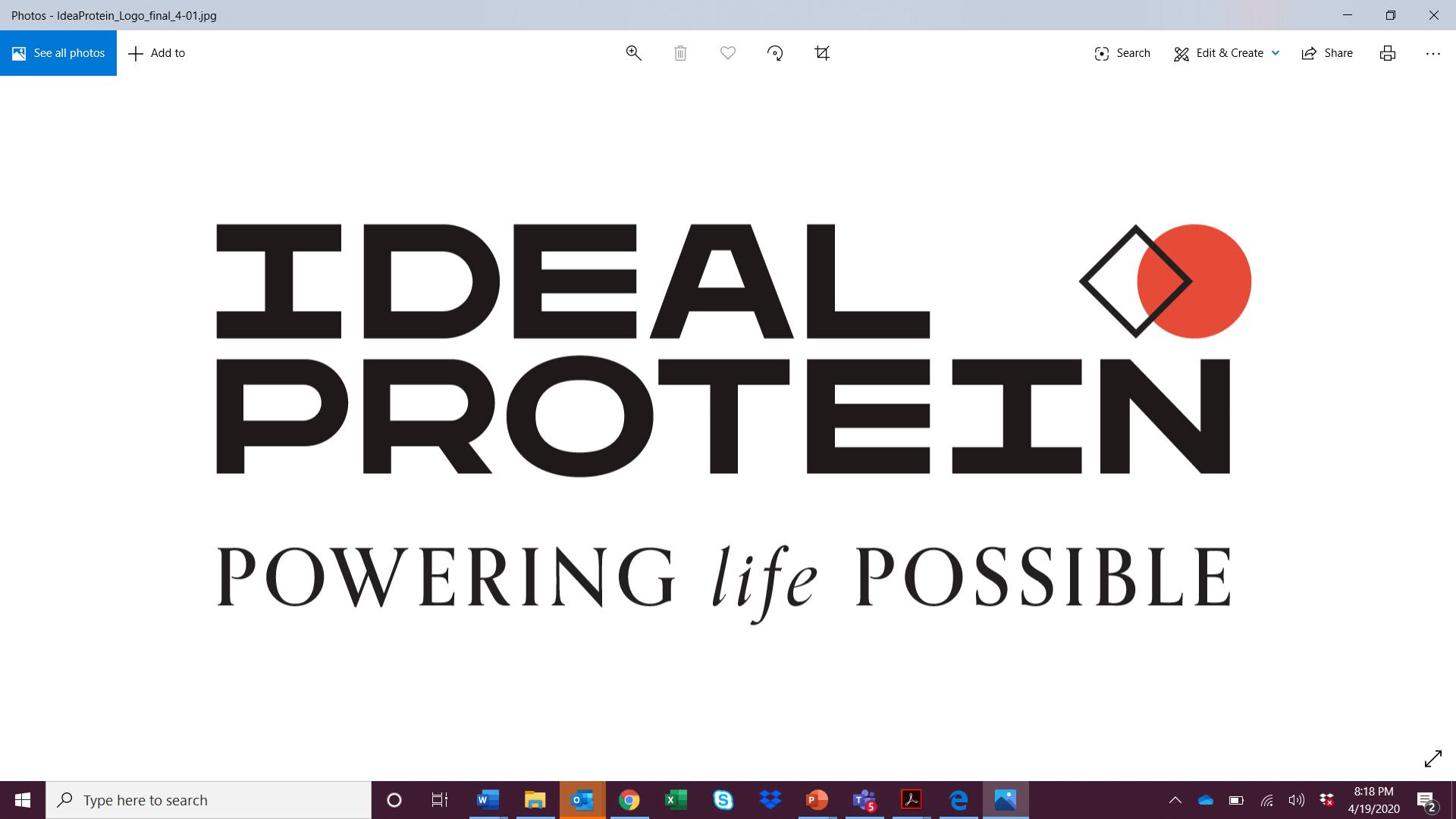 Health Profile to be Completed by New Patients & ClientsConfirmation of full health status disclosure by the client and agreement to arbitrate disputes I confirm that the information that I have provided to my Ideal ProteinTM Protocol service provider (the ”Clinic” or the “Center”) and that is recorded by me on this Ideal Protein Health Profile is true, complete and accurate and that I have not withheld or otherwise omitted, whether in whole or in part, any information concerning my health status. In this respect, I confirm that I have disclosed all past and present i) physical and/or mental health problems or concerns that I have experienced, ii) diagnoses and/or surgeries that I have had, and iii) medications and supplements that were prescribed to me or that I have taken.Without limitation to the foregoing, I specifically confirm that I do not have any conditions identified as NPA and/or NPC on this form. Furthermore, I understand that I should not be undertaking or otherwise following the Ideal Protein Protocol if I have any of the said conditions or if I am currently taking any of the said medications unless i) I specifically consult with a medical doctor concerning my suitability to follow the Ideal Protein Protocol, ii) remain under the supervision of said medical doctor while I am on the Ideal Protein Protocol, and iii) provide documentation confirming the foregoing.I understand that if i) I have any of the aforementioned conditions or if I am currently taking any of the aforementioned medication, ii) have not disclosed same to the Clinic (or Center) and iii) nevertheless chose to follow the Ideal Protein Protocol without specific supervision, such decision will be completely voluntary, and I, for myself and my successors, release and discharge the Clinic (or Center) as well as Ideal Protein of America Inc., their parent companies, subsidiaries and affiliates and each of their respective shareholders, directors, employees, agents, representatives, successors and assigns (collectively, the “Releasees”) from any and all damages, liability, claims and causes of action of any nature whatsoever (including for injury, illness or death) that may result from such voluntary and informed decision of following the Ideal Protein Protocol.I confirm that the Ideal Protein Protocol has been explained to me, that I have had the opportunity to ask questions relating to the Ideal Protein Protocol, that I have been provided with the answers to such questions and that I understand the importance of strictly following the Ideal Protein Protocol as explained to me verbally and in the materials provided to me, both before and during the period I will be following the Ideal Protein Protocol. Without limitation to the foregoing, I confirm that I have been advised that because the Ideal Protein Protocol limits the ingestion of certain foods, it is important that I consume the recommended vitamins and minerals while I am following the Ideal Protein Protocol.I undertake to disclose immediately to the Clinic (or Center) any and all changes in my health status, discomfort, symptoms or other health concerns that I may experience while I am following the Ideal Protein Protocol.I specifically agree that all claims against any of the Releasees that I may have or choose to make shall only be submitted to binding arbitration under the rules of the Arbitration Act or similar statute of my state of residence, and I waive any rights to pursue any claims or causes of action in any court of law.Today’s Date:                                                                        Coach’s Name:                       Today’s Date:                                                                        Coach’s Name:                       Today’s Date:                                                                        Coach’s Name:                       Today’s Date:                                                                        Coach’s Name:                       Today’s Date:                                                                        Coach’s Name:                       Today’s Date:                                                                        Coach’s Name:                       Today’s Date:                                                                        Coach’s Name:                       Today’s Date:                                                                        Coach’s Name:                       Today’s Date:                                                                        Coach’s Name:                       Today’s Date:                                                                        Coach’s Name:                       Today’s Date:                                                                        Coach’s Name:                       Today’s Date:                                                                        Coach’s Name:                       Today’s Date:                                                                        Coach’s Name:                       Today’s Date:                                                                        Coach’s Name:                       Today’s Date:                                                                        Coach’s Name:                       Today’s Date:                                                                        Coach’s Name:                       Today’s Date:                                                                        Coach’s Name:                       Today’s Date:                                                                        Coach’s Name:                       Today’s Date:                                                                        Coach’s Name:                       Today’s Date:                                                                        Coach’s Name:                       Today’s Date:                                                                        Coach’s Name:                       Today’s Date:                                                                        Coach’s Name:                       Today’s Date:                                                                        Coach’s Name:                       Today’s Date:                                                                        Coach’s Name:                       Today’s Date:                                                                        Coach’s Name:                       Today’s Date:                                                                        Coach’s Name:                       Today’s Date:                                                                        Coach’s Name:                       Today’s Date:                                                                        Coach’s Name:                       Today’s Date:                                                                        Coach’s Name:                       Today’s Date:                                                                        Coach’s Name:                       Today’s Date:                                                                        Coach’s Name:                       Today’s Date:                                                                        Coach’s Name:                       Today’s Date:                                                                        Coach’s Name:                       Today’s Date:                                                                        Coach’s Name:                       Today’s Date:                                                                        Coach’s Name:                       Today’s Date:                                                                        Coach’s Name:                       Today’s Date:                                                                        Coach’s Name:                       Today’s Date:                                                                        Coach’s Name:                       Today’s Date:                                                                        Coach’s Name:                       Today’s Date:                                                                        Coach’s Name:                       Today’s Date:                                                                        Coach’s Name:                       Today’s Date:                                                                        Coach’s Name:                       Today’s Date:                                                                        Coach’s Name:                       Your Name:                                                                                           Date:      Your Name:                                                                                           Date:      Your Name:                                                                                           Date:      Your Name:                                                                                           Date:      Your Name:                                                                                           Date:      Your Name:                                                                                           Date:      Your Name:                                                                                           Date:      Your Name:                                                                                           Date:      Your Name:                                                                                           Date:      Your Name:                                                                                           Date:      Your Name:                                                                                           Date:      Your Name:                                                                                           Date:      Your Name:                                                                                           Date:      Your Name:                                                                                           Date:      Your Name:                                                                                           Date:      Your Name:                                                                                           Date:      Your Name:                                                                                           Date:      Your Name:                                                                                           Date:      Your Name:                                                                                           Date:      Your Name:                                                                                           Date:      Your Name:                                                                                           Date:      Your Name:                                                                                           Date:      Your Name:                                                                                           Date:      Your Name:                                                                                           Date:      Your Name:                                                                                           Date:      Your Name:                                                                                           Date:      Your Name:                                                                                           Date:      Your Name:                                                                                           Date:      Your Name:                                                                                           Date:      Your Name:                                                                                           Date:      Your Name:                                                                                           Date:      Your Name:                                                                                           Date:      Your Name:                                                                                           Date:      Your Name:                                                                                           Date:      Your Name:                                                                                           Date:      Your Name:                                                                                           Date:      Your Name:                                                                                           Date:      Your Name:                                                                                           Date:      Your Name:                                                                                           Date:      Your Name:                                                                                           Date:      Your Name:                                                                                           Date:      Your Name:                                                                                           Date:      Your Name:                                                                                           Date:      Dietary consultation involves a health profile, the purpose of which is not to establish a diagnosis, but rather to determine a patient or client’s health status in order to guide his or her weight loss plan. A patient or client may be advised to seek medical advice based on his or her health profile. Please click into the grey boxes to begin typing and to preserve formatting.Dietary consultation involves a health profile, the purpose of which is not to establish a diagnosis, but rather to determine a patient or client’s health status in order to guide his or her weight loss plan. A patient or client may be advised to seek medical advice based on his or her health profile. Please click into the grey boxes to begin typing and to preserve formatting.Dietary consultation involves a health profile, the purpose of which is not to establish a diagnosis, but rather to determine a patient or client’s health status in order to guide his or her weight loss plan. A patient or client may be advised to seek medical advice based on his or her health profile. Please click into the grey boxes to begin typing and to preserve formatting.Dietary consultation involves a health profile, the purpose of which is not to establish a diagnosis, but rather to determine a patient or client’s health status in order to guide his or her weight loss plan. A patient or client may be advised to seek medical advice based on his or her health profile. Please click into the grey boxes to begin typing and to preserve formatting.Dietary consultation involves a health profile, the purpose of which is not to establish a diagnosis, but rather to determine a patient or client’s health status in order to guide his or her weight loss plan. A patient or client may be advised to seek medical advice based on his or her health profile. Please click into the grey boxes to begin typing and to preserve formatting.Dietary consultation involves a health profile, the purpose of which is not to establish a diagnosis, but rather to determine a patient or client’s health status in order to guide his or her weight loss plan. A patient or client may be advised to seek medical advice based on his or her health profile. Please click into the grey boxes to begin typing and to preserve formatting.Dietary consultation involves a health profile, the purpose of which is not to establish a diagnosis, but rather to determine a patient or client’s health status in order to guide his or her weight loss plan. A patient or client may be advised to seek medical advice based on his or her health profile. Please click into the grey boxes to begin typing and to preserve formatting.Dietary consultation involves a health profile, the purpose of which is not to establish a diagnosis, but rather to determine a patient or client’s health status in order to guide his or her weight loss plan. A patient or client may be advised to seek medical advice based on his or her health profile. Please click into the grey boxes to begin typing and to preserve formatting.Dietary consultation involves a health profile, the purpose of which is not to establish a diagnosis, but rather to determine a patient or client’s health status in order to guide his or her weight loss plan. A patient or client may be advised to seek medical advice based on his or her health profile. Please click into the grey boxes to begin typing and to preserve formatting.Dietary consultation involves a health profile, the purpose of which is not to establish a diagnosis, but rather to determine a patient or client’s health status in order to guide his or her weight loss plan. A patient or client may be advised to seek medical advice based on his or her health profile. Please click into the grey boxes to begin typing and to preserve formatting.Dietary consultation involves a health profile, the purpose of which is not to establish a diagnosis, but rather to determine a patient or client’s health status in order to guide his or her weight loss plan. A patient or client may be advised to seek medical advice based on his or her health profile. Please click into the grey boxes to begin typing and to preserve formatting.Dietary consultation involves a health profile, the purpose of which is not to establish a diagnosis, but rather to determine a patient or client’s health status in order to guide his or her weight loss plan. A patient or client may be advised to seek medical advice based on his or her health profile. Please click into the grey boxes to begin typing and to preserve formatting.Dietary consultation involves a health profile, the purpose of which is not to establish a diagnosis, but rather to determine a patient or client’s health status in order to guide his or her weight loss plan. A patient or client may be advised to seek medical advice based on his or her health profile. Please click into the grey boxes to begin typing and to preserve formatting.Dietary consultation involves a health profile, the purpose of which is not to establish a diagnosis, but rather to determine a patient or client’s health status in order to guide his or her weight loss plan. A patient or client may be advised to seek medical advice based on his or her health profile. Please click into the grey boxes to begin typing and to preserve formatting.Dietary consultation involves a health profile, the purpose of which is not to establish a diagnosis, but rather to determine a patient or client’s health status in order to guide his or her weight loss plan. A patient or client may be advised to seek medical advice based on his or her health profile. Please click into the grey boxes to begin typing and to preserve formatting.Dietary consultation involves a health profile, the purpose of which is not to establish a diagnosis, but rather to determine a patient or client’s health status in order to guide his or her weight loss plan. A patient or client may be advised to seek medical advice based on his or her health profile. Please click into the grey boxes to begin typing and to preserve formatting.Dietary consultation involves a health profile, the purpose of which is not to establish a diagnosis, but rather to determine a patient or client’s health status in order to guide his or her weight loss plan. A patient or client may be advised to seek medical advice based on his or her health profile. Please click into the grey boxes to begin typing and to preserve formatting.Dietary consultation involves a health profile, the purpose of which is not to establish a diagnosis, but rather to determine a patient or client’s health status in order to guide his or her weight loss plan. A patient or client may be advised to seek medical advice based on his or her health profile. Please click into the grey boxes to begin typing and to preserve formatting.Dietary consultation involves a health profile, the purpose of which is not to establish a diagnosis, but rather to determine a patient or client’s health status in order to guide his or her weight loss plan. A patient or client may be advised to seek medical advice based on his or her health profile. Please click into the grey boxes to begin typing and to preserve formatting.Dietary consultation involves a health profile, the purpose of which is not to establish a diagnosis, but rather to determine a patient or client’s health status in order to guide his or her weight loss plan. A patient or client may be advised to seek medical advice based on his or her health profile. Please click into the grey boxes to begin typing and to preserve formatting.Dietary consultation involves a health profile, the purpose of which is not to establish a diagnosis, but rather to determine a patient or client’s health status in order to guide his or her weight loss plan. A patient or client may be advised to seek medical advice based on his or her health profile. Please click into the grey boxes to begin typing and to preserve formatting.Dietary consultation involves a health profile, the purpose of which is not to establish a diagnosis, but rather to determine a patient or client’s health status in order to guide his or her weight loss plan. A patient or client may be advised to seek medical advice based on his or her health profile. Please click into the grey boxes to begin typing and to preserve formatting.Dietary consultation involves a health profile, the purpose of which is not to establish a diagnosis, but rather to determine a patient or client’s health status in order to guide his or her weight loss plan. A patient or client may be advised to seek medical advice based on his or her health profile. Please click into the grey boxes to begin typing and to preserve formatting.Dietary consultation involves a health profile, the purpose of which is not to establish a diagnosis, but rather to determine a patient or client’s health status in order to guide his or her weight loss plan. A patient or client may be advised to seek medical advice based on his or her health profile. Please click into the grey boxes to begin typing and to preserve formatting.Dietary consultation involves a health profile, the purpose of which is not to establish a diagnosis, but rather to determine a patient or client’s health status in order to guide his or her weight loss plan. A patient or client may be advised to seek medical advice based on his or her health profile. Please click into the grey boxes to begin typing and to preserve formatting.Dietary consultation involves a health profile, the purpose of which is not to establish a diagnosis, but rather to determine a patient or client’s health status in order to guide his or her weight loss plan. A patient or client may be advised to seek medical advice based on his or her health profile. Please click into the grey boxes to begin typing and to preserve formatting.Dietary consultation involves a health profile, the purpose of which is not to establish a diagnosis, but rather to determine a patient or client’s health status in order to guide his or her weight loss plan. A patient or client may be advised to seek medical advice based on his or her health profile. Please click into the grey boxes to begin typing and to preserve formatting.Dietary consultation involves a health profile, the purpose of which is not to establish a diagnosis, but rather to determine a patient or client’s health status in order to guide his or her weight loss plan. A patient or client may be advised to seek medical advice based on his or her health profile. Please click into the grey boxes to begin typing and to preserve formatting.Dietary consultation involves a health profile, the purpose of which is not to establish a diagnosis, but rather to determine a patient or client’s health status in order to guide his or her weight loss plan. A patient or client may be advised to seek medical advice based on his or her health profile. Please click into the grey boxes to begin typing and to preserve formatting.Dietary consultation involves a health profile, the purpose of which is not to establish a diagnosis, but rather to determine a patient or client’s health status in order to guide his or her weight loss plan. A patient or client may be advised to seek medical advice based on his or her health profile. Please click into the grey boxes to begin typing and to preserve formatting.Dietary consultation involves a health profile, the purpose of which is not to establish a diagnosis, but rather to determine a patient or client’s health status in order to guide his or her weight loss plan. A patient or client may be advised to seek medical advice based on his or her health profile. Please click into the grey boxes to begin typing and to preserve formatting.Dietary consultation involves a health profile, the purpose of which is not to establish a diagnosis, but rather to determine a patient or client’s health status in order to guide his or her weight loss plan. A patient or client may be advised to seek medical advice based on his or her health profile. Please click into the grey boxes to begin typing and to preserve formatting.Dietary consultation involves a health profile, the purpose of which is not to establish a diagnosis, but rather to determine a patient or client’s health status in order to guide his or her weight loss plan. A patient or client may be advised to seek medical advice based on his or her health profile. Please click into the grey boxes to begin typing and to preserve formatting.Dietary consultation involves a health profile, the purpose of which is not to establish a diagnosis, but rather to determine a patient or client’s health status in order to guide his or her weight loss plan. A patient or client may be advised to seek medical advice based on his or her health profile. Please click into the grey boxes to begin typing and to preserve formatting.Dietary consultation involves a health profile, the purpose of which is not to establish a diagnosis, but rather to determine a patient or client’s health status in order to guide his or her weight loss plan. A patient or client may be advised to seek medical advice based on his or her health profile. Please click into the grey boxes to begin typing and to preserve formatting.Dietary consultation involves a health profile, the purpose of which is not to establish a diagnosis, but rather to determine a patient or client’s health status in order to guide his or her weight loss plan. A patient or client may be advised to seek medical advice based on his or her health profile. Please click into the grey boxes to begin typing and to preserve formatting.Dietary consultation involves a health profile, the purpose of which is not to establish a diagnosis, but rather to determine a patient or client’s health status in order to guide his or her weight loss plan. A patient or client may be advised to seek medical advice based on his or her health profile. Please click into the grey boxes to begin typing and to preserve formatting.Dietary consultation involves a health profile, the purpose of which is not to establish a diagnosis, but rather to determine a patient or client’s health status in order to guide his or her weight loss plan. A patient or client may be advised to seek medical advice based on his or her health profile. Please click into the grey boxes to begin typing and to preserve formatting.Dietary consultation involves a health profile, the purpose of which is not to establish a diagnosis, but rather to determine a patient or client’s health status in order to guide his or her weight loss plan. A patient or client may be advised to seek medical advice based on his or her health profile. Please click into the grey boxes to begin typing and to preserve formatting.Dietary consultation involves a health profile, the purpose of which is not to establish a diagnosis, but rather to determine a patient or client’s health status in order to guide his or her weight loss plan. A patient or client may be advised to seek medical advice based on his or her health profile. Please click into the grey boxes to begin typing and to preserve formatting.Dietary consultation involves a health profile, the purpose of which is not to establish a diagnosis, but rather to determine a patient or client’s health status in order to guide his or her weight loss plan. A patient or client may be advised to seek medical advice based on his or her health profile. Please click into the grey boxes to begin typing and to preserve formatting.Dietary consultation involves a health profile, the purpose of which is not to establish a diagnosis, but rather to determine a patient or client’s health status in order to guide his or her weight loss plan. A patient or client may be advised to seek medical advice based on his or her health profile. Please click into the grey boxes to begin typing and to preserve formatting.Dietary consultation involves a health profile, the purpose of which is not to establish a diagnosis, but rather to determine a patient or client’s health status in order to guide his or her weight loss plan. A patient or client may be advised to seek medical advice based on his or her health profile. Please click into the grey boxes to begin typing and to preserve formatting.Legend (For Ideal Protein Clinic and Center use only)Legend (For Ideal Protein Clinic and Center use only)Legend (For Ideal Protein Clinic and Center use only)Legend (For Ideal Protein Clinic and Center use only)Legend (For Ideal Protein Clinic and Center use only)Legend (For Ideal Protein Clinic and Center use only)Legend (For Ideal Protein Clinic and Center use only)Legend (For Ideal Protein Clinic and Center use only)Legend (For Ideal Protein Clinic and Center use only)Legend (For Ideal Protein Clinic and Center use only)Legend (For Ideal Protein Clinic and Center use only)Legend (For Ideal Protein Clinic and Center use only)Legend (For Ideal Protein Clinic and Center use only)Legend (For Ideal Protein Clinic and Center use only)Legend (For Ideal Protein Clinic and Center use only)Legend (For Ideal Protein Clinic and Center use only)Legend (For Ideal Protein Clinic and Center use only)Legend (For Ideal Protein Clinic and Center use only)Legend (For Ideal Protein Clinic and Center use only)Legend (For Ideal Protein Clinic and Center use only)Legend (For Ideal Protein Clinic and Center use only)Legend (For Ideal Protein Clinic and Center use only)Legend (For Ideal Protein Clinic and Center use only)Legend (For Ideal Protein Clinic and Center use only)Legend (For Ideal Protein Clinic and Center use only)Legend (For Ideal Protein Clinic and Center use only)Legend (For Ideal Protein Clinic and Center use only)Legend (For Ideal Protein Clinic and Center use only)Legend (For Ideal Protein Clinic and Center use only)Legend (For Ideal Protein Clinic and Center use only)Legend (For Ideal Protein Clinic and Center use only)Legend (For Ideal Protein Clinic and Center use only)Legend (For Ideal Protein Clinic and Center use only)Legend (For Ideal Protein Clinic and Center use only)Legend (For Ideal Protein Clinic and Center use only)Legend (For Ideal Protein Clinic and Center use only)Legend (For Ideal Protein Clinic and Center use only)Legend (For Ideal Protein Clinic and Center use only)Legend (For Ideal Protein Clinic and Center use only)Legend (For Ideal Protein Clinic and Center use only)Legend (For Ideal Protein Clinic and Center use only)Legend (For Ideal Protein Clinic and Center use only)Legend (For Ideal Protein Clinic and Center use only)NPA - Needs Prescriber Approval NPA/M – Needs Prescriber Approval with Medication MonitoringNPA - Needs Prescriber Approval NPA/M – Needs Prescriber Approval with Medication MonitoringNPA - Needs Prescriber Approval NPA/M – Needs Prescriber Approval with Medication MonitoringNPA - Needs Prescriber Approval NPA/M – Needs Prescriber Approval with Medication MonitoringNPA - Needs Prescriber Approval NPA/M – Needs Prescriber Approval with Medication MonitoringNPA - Needs Prescriber Approval NPA/M – Needs Prescriber Approval with Medication MonitoringNPA - Needs Prescriber Approval NPA/M – Needs Prescriber Approval with Medication MonitoringNPA - Needs Prescriber Approval NPA/M – Needs Prescriber Approval with Medication MonitoringNPA - Needs Prescriber Approval NPA/M – Needs Prescriber Approval with Medication MonitoringNPA - Needs Prescriber Approval NPA/M – Needs Prescriber Approval with Medication MonitoringNPA - Needs Prescriber Approval NPA/M – Needs Prescriber Approval with Medication MonitoringNPA - Needs Prescriber Approval NPA/M – Needs Prescriber Approval with Medication MonitoringNPA - Needs Prescriber Approval NPA/M – Needs Prescriber Approval with Medication MonitoringNPA - Needs Prescriber Approval NPA/M – Needs Prescriber Approval with Medication MonitoringNPA - Needs Prescriber Approval NPA/M – Needs Prescriber Approval with Medication MonitoringNPA - Needs Prescriber Approval NPA/M – Needs Prescriber Approval with Medication MonitoringNPA - Needs Prescriber Approval NPA/M – Needs Prescriber Approval with Medication MonitoringNPA - Needs Prescriber Approval NPA/M – Needs Prescriber Approval with Medication MonitoringNPA - Needs Prescriber Approval NPA/M – Needs Prescriber Approval with Medication MonitoringNPC – Needs Prescriber Care (and approval)NPC – Needs Prescriber Care (and approval)NPC – Needs Prescriber Care (and approval)NPC – Needs Prescriber Care (and approval)NPC – Needs Prescriber Care (and approval)NPC – Needs Prescriber Care (and approval)NPC – Needs Prescriber Care (and approval)NPC – Needs Prescriber Care (and approval)NPC – Needs Prescriber Care (and approval)NPC – Needs Prescriber Care (and approval)NPC – Needs Prescriber Care (and approval)NPC – Needs Prescriber Care (and approval)NPC – Needs Prescriber Care (and approval)NPC – Needs Prescriber Care (and approval)NPC – Needs Prescriber Care (and approval)NPC – Needs Prescriber Care (and approval)NPC – Needs Prescriber Care (and approval)NPC – Needs Prescriber Care (and approval)NPC – Needs Prescriber Care (and approval)NPC – Needs Prescriber Care (and approval)NPC – Needs Prescriber Care (and approval)NPC – Needs Prescriber Care (and approval)NPC – Needs Prescriber Care (and approval)NPC – Needs Prescriber Care (and approval)1. Personal Information                                                                                         1. Personal Information                                                                                         1. Personal Information                                                                                         1. Personal Information                                                                                         1. Personal Information                                                                                         1. Personal Information                                                                                         1. Personal Information                                                                                         1. Personal Information                                                                                         1. Personal Information                                                                                         1. Personal Information                                                                                         1. Personal Information                                                                                         1. Personal Information                                                                                         1. Personal Information                                                                                         1. Personal Information                                                                                         1. Personal Information                                                                                         1. Personal Information                                                                                         1. Personal Information                                                                                         1. Personal Information                                                                                         1. Personal Information                                                                                         1. Personal Information                                                                                         1. Personal Information                                                                                         1. Personal Information                                                                                         1. Personal Information                                                                                         1. Personal Information                                                                                         1. Personal Information                                                                                         1. Personal Information                                                                                         1. Personal Information                                                                                         1. Personal Information                                                                                         1. Personal Information                                                                                         1. Personal Information                                                                                         1. Personal Information                                                                                         1. Personal Information                                                                                         1. Personal Information                                                                                         1. Personal Information                                                                                         1. Personal Information                                                                                         1. Personal Information                                                                                         1. Personal Information                                                                                         1. Personal Information                                                                                         1. Personal Information                                                                                         1. Personal Information                                                                                         1. Personal Information                                                                                         1. Personal Information                                                                                         1. Personal Information                                                                                         First name:First name:First name:First name:Last name:Last name:Last name:Last name:Last name:Last name:Last name:Last name:Last name:Last name:Address:Address:Address:Address:Apt./Unit:Apt./Unit:Apt./Unit:Apt./Unit:Apt./Unit:Apt./Unit:City:City:City:City:State/Province:State/Province:State/Province:State/Province:State/Province:State/Province:State/Province:State/Province:State/Province:State/Province:Zip /Postal code:Zip /Postal code:Zip /Postal code:Zip /Postal code:Zip /Postal code:Zip /Postal code:Home Phone:Home Phone:Home Phone:Home Phone:Mobile Phone:Mobile Phone:Mobile Phone:Mobile Phone:Mobile Phone:Mobile Phone:Mobile Phone:Mobile Phone:Mobile Phone:Mobile Phone:Email:Email:Email:Email:Date of birth:Date of birth:Date of birth:Date of birth:Age:Age:Age:Age:Age:Age:Age:Age:Age:Age:Profession:   Profession:   Profession:   Profession:   Employer:Employer:Employer:Employer:Employer:Employer:Employer:Employer:Employer:Employer:How did you hear about us?How did you hear about us?How did you hear about us?How did you hear about us?How did you hear about us?How did you hear about us?How did you hear about us?How did you hear about us?Referrer’s Name:Referrer’s Name:Referrer’s Name:Referrer’s Name:2. General Information and Lifestyle Choices                                              2. General Information and Lifestyle Choices                                              2. General Information and Lifestyle Choices                                              2. General Information and Lifestyle Choices                                              2. General Information and Lifestyle Choices                                              2. General Information and Lifestyle Choices                                              2. General Information and Lifestyle Choices                                              2. General Information and Lifestyle Choices                                              2. General Information and Lifestyle Choices                                              2. General Information and Lifestyle Choices                                              2. General Information and Lifestyle Choices                                              2. General Information and Lifestyle Choices                                              2. General Information and Lifestyle Choices                                              2. General Information and Lifestyle Choices                                              2. General Information and Lifestyle Choices                                              2. General Information and Lifestyle Choices                                              2. General Information and Lifestyle Choices                                              2. General Information and Lifestyle Choices                                              2. General Information and Lifestyle Choices                                              2. General Information and Lifestyle Choices                                              2. General Information and Lifestyle Choices                                              2. General Information and Lifestyle Choices                                              2. General Information and Lifestyle Choices                                              2. General Information and Lifestyle Choices                                              2. General Information and Lifestyle Choices                                              2. General Information and Lifestyle Choices                                              2. General Information and Lifestyle Choices                                              2. General Information and Lifestyle Choices                                              2. General Information and Lifestyle Choices                                              2. General Information and Lifestyle Choices                                              2. General Information and Lifestyle Choices                                              2. General Information and Lifestyle Choices                                              2. General Information and Lifestyle Choices                                              2. General Information and Lifestyle Choices                                              2. General Information and Lifestyle Choices                                              2. General Information and Lifestyle Choices                                              2. General Information and Lifestyle Choices                                              2. General Information and Lifestyle Choices                                              2. General Information and Lifestyle Choices                                              2. General Information and Lifestyle Choices                                              2. General Information and Lifestyle Choices                                              2. General Information and Lifestyle Choices                                              2. General Information and Lifestyle Choices                                              Current weight (lbs.):Current weight (lbs.):Current weight (lbs.):Current weight (lbs.):Weight 1 year ago (lbs.):Weight 1 year ago (lbs.):Weight 1 year ago (lbs.):Weight 1 year ago (lbs.):Weight 1 year ago (lbs.):Weight 1 year ago (lbs.):Weight 1 year ago (lbs.):Weight 1 year ago (lbs.):Weight 1 year ago (lbs.):Weight 1 year ago (lbs.):Lowest adult weight (lbs.):Lowest adult weight (lbs.):Lowest adult weight (lbs.):Lowest adult weight (lbs.):Lowest adult weight (lbs.):Lowest adult weight (lbs.):Lowest adult weight (lbs.):Lowest adult weight (lbs.):Lowest adult weight (lbs.):Lowest adult weight (lbs.):Lowest adult weight (lbs.):At age:      At age:      At age:      At age:      At age:      At age:      At age:      At age:      Highest adult weight (lbs.):Highest adult weight (lbs.):Highest adult weight (lbs.):Highest adult weight (lbs.):Highest adult weight (lbs.):Highest adult weight (lbs.):Highest adult weight (lbs.):Highest adult weight (lbs.):Highest adult weight (lbs.):Highest adult weight (lbs.):Highest adult weight (lbs.):At age:      At age:      At age:      At age:      At age:      At age:      At age:      At age:      Height (feet, inches)Height (feet, inches)Height (feet, inches)Height (feet, inches)Height (feet, inches)Height (feet, inches)Height (feet, inches)Height (feet, inches)Height (feet, inches)Height (feet, inches)Height (feet, inches)Do you exercise? Do you exercise? Do you exercise? Do you exercise?       Yes      Yes      YesNoNoNoNoIf yes, what kind?If yes, what kind?If yes, what kind?If yes, what kind?If yes, what kind?If yes, what kind?If yes, what kind?If yes, what kind?How often? How often? How often? How often? How often? How often? How often? How often? If no, why not?If no, why not?If no, why not?If no, why not?If no, why not?If no, why not?If no, why not?If no, why not?Have you been on a diet before?Have you been on a diet before?Have you been on a diet before?Have you been on a diet before?Have you been on a diet before?Have you been on a diet before?Have you been on a diet before?Have you been on a diet before?Have you been on a diet before?Have you been on a diet before?Have you been on a diet before?Have you been on a diet before?Have you been on a diet before?Have you been on a diet before?Have you been on a diet before?Have you been on a diet before?Have you been on a diet before?YesYesYesYesYesYesNoNoIf yes, please specify which diet(s) and why you think it did not work for you (for example, too rigid, too much cooking, etc.)If yes, please specify which diet(s) and why you think it did not work for you (for example, too rigid, too much cooking, etc.)If yes, please specify which diet(s) and why you think it did not work for you (for example, too rigid, too much cooking, etc.)If yes, please specify which diet(s) and why you think it did not work for you (for example, too rigid, too much cooking, etc.)If yes, please specify which diet(s) and why you think it did not work for you (for example, too rigid, too much cooking, etc.)If yes, please specify which diet(s) and why you think it did not work for you (for example, too rigid, too much cooking, etc.)If yes, please specify which diet(s) and why you think it did not work for you (for example, too rigid, too much cooking, etc.)If yes, please specify which diet(s) and why you think it did not work for you (for example, too rigid, too much cooking, etc.)If yes, please specify which diet(s) and why you think it did not work for you (for example, too rigid, too much cooking, etc.)If yes, please specify which diet(s) and why you think it did not work for you (for example, too rigid, too much cooking, etc.)If yes, please specify which diet(s) and why you think it did not work for you (for example, too rigid, too much cooking, etc.)If yes, please specify which diet(s) and why you think it did not work for you (for example, too rigid, too much cooking, etc.)If yes, please specify which diet(s) and why you think it did not work for you (for example, too rigid, too much cooking, etc.)If yes, please specify which diet(s) and why you think it did not work for you (for example, too rigid, too much cooking, etc.)If yes, please specify which diet(s) and why you think it did not work for you (for example, too rigid, too much cooking, etc.)If yes, please specify which diet(s) and why you think it did not work for you (for example, too rigid, too much cooking, etc.)If yes, please specify which diet(s) and why you think it did not work for you (for example, too rigid, too much cooking, etc.)If yes, please specify which diet(s) and why you think it did not work for you (for example, too rigid, too much cooking, etc.)If yes, please specify which diet(s) and why you think it did not work for you (for example, too rigid, too much cooking, etc.)If yes, please specify which diet(s) and why you think it did not work for you (for example, too rigid, too much cooking, etc.)If yes, please specify which diet(s) and why you think it did not work for you (for example, too rigid, too much cooking, etc.)If yes, please specify which diet(s) and why you think it did not work for you (for example, too rigid, too much cooking, etc.)If yes, please specify which diet(s) and why you think it did not work for you (for example, too rigid, too much cooking, etc.)If yes, please specify which diet(s) and why you think it did not work for you (for example, too rigid, too much cooking, etc.)If yes, please specify which diet(s) and why you think it did not work for you (for example, too rigid, too much cooking, etc.)If yes, please specify which diet(s) and why you think it did not work for you (for example, too rigid, too much cooking, etc.)If yes, please specify which diet(s) and why you think it did not work for you (for example, too rigid, too much cooking, etc.)If yes, please specify which diet(s) and why you think it did not work for you (for example, too rigid, too much cooking, etc.)If yes, please specify which diet(s) and why you think it did not work for you (for example, too rigid, too much cooking, etc.)If yes, please specify which diet(s) and why you think it did not work for you (for example, too rigid, too much cooking, etc.)If yes, please specify which diet(s) and why you think it did not work for you (for example, too rigid, too much cooking, etc.)If yes, please specify which diet(s) and why you think it did not work for you (for example, too rigid, too much cooking, etc.)If yes, please specify which diet(s) and why you think it did not work for you (for example, too rigid, too much cooking, etc.)If yes, please specify which diet(s) and why you think it did not work for you (for example, too rigid, too much cooking, etc.)If yes, please specify which diet(s) and why you think it did not work for you (for example, too rigid, too much cooking, etc.)If yes, please specify which diet(s) and why you think it did not work for you (for example, too rigid, too much cooking, etc.)If yes, please specify which diet(s) and why you think it did not work for you (for example, too rigid, too much cooking, etc.)If yes, please specify which diet(s) and why you think it did not work for you (for example, too rigid, too much cooking, etc.)If yes, please specify which diet(s) and why you think it did not work for you (for example, too rigid, too much cooking, etc.)If yes, please specify which diet(s) and why you think it did not work for you (for example, too rigid, too much cooking, etc.)If yes, please specify which diet(s) and why you think it did not work for you (for example, too rigid, too much cooking, etc.)If yes, please specify which diet(s) and why you think it did not work for you (for example, too rigid, too much cooking, etc.)If yes, please specify which diet(s) and why you think it did not work for you (for example, too rigid, too much cooking, etc.)Are you currently a vegan?Are you currently a vegan?Are you currently a vegan?Are you currently a vegan?Are you currently a vegan?Are you currently a vegan?Are you currently a vegan?Are you currently a vegan?Are you currently a vegan?Are you currently a vegan?Are you currently a vegan?Yes (exclusion)Yes (exclusion)Yes (exclusion)Yes (exclusion)Yes (exclusion)Yes (exclusion)No No No No No Are you currently a vegetarian?Are you currently a vegetarian?Are you currently a vegetarian?Are you currently a vegetarian?Are you currently a vegetarian?Are you currently a vegetarian?Are you currently a vegetarian?Are you currently a vegetarian?Are you currently a vegetarian?Are you currently a vegetarian?Are you currently a vegetarian?YesYesYesYesYesYesNo     No     No     No     No     What is your marital status?What is your marital status?What is your marital status?What is your marital status?What is your marital status?What is your marital status?What is your marital status?What is your marital status?What is your marital status?What is your marital status?What is your marital status?MarriedMarriedMarriedMarriedMarriedMarriedSingle Single Single Single Single DivorcedDivorcedDivorcedDivorcedDivorcedDivorcedDivorcedDivorcedDivorcedDivorcedHow many children do you have?How many children do you have?How many children do you have?How many children do you have?How many children do you have?How many children do you have?How many children do you have?How many children do you have?How many children do you have?How many children do you have?How many children do you have?How many children do you have?How many children do you have?How old are they?How old are they?How old are they?How old are they?How old are they?How old are they?How old are they?How old are they?Who does most of the cooking at home?Who does most of the cooking at home?Who does most of the cooking at home?Who does most of the cooking at home?Who does most of the cooking at home?Who does most of the cooking at home?Who does most of the cooking at home?Who does most of the cooking at home?Who does most of the cooking at home?Who does most of the cooking at home?Who does most of the cooking at home?Who does most of the cooking at home?Who does most of the cooking at home?Who does most of the cooking at home?Who does most of the cooking at home?Who does most of the cooking at home?On average, how many hours do you sleep per night?  On average, how many hours do you sleep per night?  On average, how many hours do you sleep per night?  On average, how many hours do you sleep per night?  On average, how many hours do you sleep per night?  On average, how many hours do you sleep per night?  On average, how many hours do you sleep per night?  On average, how many hours do you sleep per night?  On average, how many hours do you sleep per night?  On average, how many hours do you sleep per night?  On average, how many hours do you sleep per night?  On average, how many hours do you sleep per night?  On average, how many hours do you sleep per night?  On average, how many hours do you sleep per night?  On average, how many hours do you sleep per night?  On average, how many hours do you sleep per night?  On average, how many hours do you sleep per night?  On average, how many hours do you sleep per night?  On average, how many hours do you sleep per night?  3.1 Primary Care Physician, Surgeries and Specialists Information                             3.1 Primary Care Physician, Surgeries and Specialists Information                             3.1 Primary Care Physician, Surgeries and Specialists Information                             3.1 Primary Care Physician, Surgeries and Specialists Information                             3.1 Primary Care Physician, Surgeries and Specialists Information                             3.1 Primary Care Physician, Surgeries and Specialists Information                             3.1 Primary Care Physician, Surgeries and Specialists Information                             3.1 Primary Care Physician, Surgeries and Specialists Information                             3.1 Primary Care Physician, Surgeries and Specialists Information                             3.1 Primary Care Physician, Surgeries and Specialists Information                             3.1 Primary Care Physician, Surgeries and Specialists Information                             3.1 Primary Care Physician, Surgeries and Specialists Information                             3.1 Primary Care Physician, Surgeries and Specialists Information                             3.1 Primary Care Physician, Surgeries and Specialists Information                             3.1 Primary Care Physician, Surgeries and Specialists Information                             3.1 Primary Care Physician, Surgeries and Specialists Information                             3.1 Primary Care Physician, Surgeries and Specialists Information                             3.1 Primary Care Physician, Surgeries and Specialists Information                             3.1 Primary Care Physician, Surgeries and Specialists Information                             3.1 Primary Care Physician, Surgeries and Specialists Information                             3.1 Primary Care Physician, Surgeries and Specialists Information                             3.1 Primary Care Physician, Surgeries and Specialists Information                             3.1 Primary Care Physician, Surgeries and Specialists Information                             3.1 Primary Care Physician, Surgeries and Specialists Information                             3.1 Primary Care Physician, Surgeries and Specialists Information                             3.1 Primary Care Physician, Surgeries and Specialists Information                             3.1 Primary Care Physician, Surgeries and Specialists Information                             3.1 Primary Care Physician, Surgeries and Specialists Information                             3.1 Primary Care Physician, Surgeries and Specialists Information                             3.1 Primary Care Physician, Surgeries and Specialists Information                             3.1 Primary Care Physician, Surgeries and Specialists Information                             3.1 Primary Care Physician, Surgeries and Specialists Information                             3.1 Primary Care Physician, Surgeries and Specialists Information                             3.1 Primary Care Physician, Surgeries and Specialists Information                             3.1 Primary Care Physician, Surgeries and Specialists Information                             3.1 Primary Care Physician, Surgeries and Specialists Information                             3.1 Primary Care Physician, Surgeries and Specialists Information                             3.1 Primary Care Physician, Surgeries and Specialists Information                             3.1 Primary Care Physician, Surgeries and Specialists Information                             3.1 Primary Care Physician, Surgeries and Specialists Information                             3.1 Primary Care Physician, Surgeries and Specialists Information                             3.1 Primary Care Physician, Surgeries and Specialists Information                             3.1 Primary Care Physician, Surgeries and Specialists Information                             Who is your primary care physician (family doctor)?                    Name:Who is your primary care physician (family doctor)?                    Name:Who is your primary care physician (family doctor)?                    Name:Who is your primary care physician (family doctor)?                    Name:Who is your primary care physician (family doctor)?                    Name:Who is your primary care physician (family doctor)?                    Name:Who is your primary care physician (family doctor)?                    Name:Who is your primary care physician (family doctor)?                    Name:Who is your primary care physician (family doctor)?                    Name:Who is your primary care physician (family doctor)?                    Name:Who is your primary care physician (family doctor)?                    Name:Who is your primary care physician (family doctor)?                    Name:Who is your primary care physician (family doctor)?                    Name:Who is your primary care physician (family doctor)?                    Name:Who is your primary care physician (family doctor)?                    Name:Who is your primary care physician (family doctor)?                    Name:Who is your primary care physician (family doctor)?                    Name:Who is your primary care physician (family doctor)?                    Name:Who is your primary care physician (family doctor)?                    Name:Who is your primary care physician (family doctor)?                    Name:Who is your primary care physician (family doctor)?                    Name:Who is your primary care physician (family doctor)?                    Name:Who is your primary care physician (family doctor)?                    Name:Who is your primary care physician (family doctor)?                    Name:Telephone Number:Telephone Number:Telephone Number:Telephone Number:Telephone Number:Telephone Number:Telephone Number:Telephone Number:Telephone Number:Telephone Number:Telephone Number:Telephone Number:Telephone Number:Telephone Number:Telephone Number:Telephone Number:Telephone Number:Telephone Number:Telephone Number:Telephone Number:Telephone Number:Telephone Number:Telephone Number:Telephone Number:Fax Number:Fax Number:Fax Number:Fax Number:Fax Number:Fax Number:Fax Number:Fax Number:Fax Number:Fax Number:Fax Number:Fax Number:Fax Number:Fax Number:Fax Number:Fax Number:Fax Number:Fax Number:Fax Number:Fax Number:Fax Number:Fax Number:Fax Number:Fax Number:Email Address:Email Address:Email Address:Email Address:Email Address:Email Address:Email Address:Email Address:Email Address:Email Address:Email Address:Email Address:Email Address:Email Address:Email Address:Email Address:Email Address:Email Address:Email Address:Email Address:Email Address:Email Address:Email Address:Email Address:When was the last time blood work was performed?                         Date:When was the last time blood work was performed?                         Date:When was the last time blood work was performed?                         Date:When was the last time blood work was performed?                         Date:When was the last time blood work was performed?                         Date:When was the last time blood work was performed?                         Date:When was the last time blood work was performed?                         Date:When was the last time blood work was performed?                         Date:When was the last time blood work was performed?                         Date:When was the last time blood work was performed?                         Date:When was the last time blood work was performed?                         Date:When was the last time blood work was performed?                         Date:When was the last time blood work was performed?                         Date:When was the last time blood work was performed?                         Date:When was the last time blood work was performed?                         Date:When was the last time blood work was performed?                         Date:When was the last time blood work was performed?                         Date:When was the last time blood work was performed?                         Date:When was the last time blood work was performed?                         Date:When was the last time blood work was performed?                         Date:When was the last time blood work was performed?                         Date:When was the last time blood work was performed?                         Date:When was the last time blood work was performed?                         Date:When was the last time blood work was performed?                         Date:Have you had surgery in the last 6 months?                     If so, what type?Have you had surgery in the last 6 months?                     If so, what type?Have you had surgery in the last 6 months?                     If so, what type?Have you had surgery in the last 6 months?                     If so, what type?Have you had surgery in the last 6 months?                     If so, what type?Have you had surgery in the last 6 months?                     If so, what type?Have you had surgery in the last 6 months?                     If so, what type?Have you had surgery in the last 6 months?                     If so, what type?Have you had surgery in the last 6 months?                     If so, what type?Have you had surgery in the last 6 months?                     If so, what type?Have you had surgery in the last 6 months?                     If so, what type?Have you had surgery in the last 6 months?                     If so, what type?Have you had surgery in the last 6 months?                     If so, what type?Have you had surgery in the last 6 months?                     If so, what type?Have you had surgery in the last 6 months?                     If so, what type?Have you had surgery in the last 6 months?                     If so, what type?Have you had surgery in the last 6 months?                     If so, what type?Have you had surgery in the last 6 months?                     If so, what type?Have you had surgery in the last 6 months?                     If so, what type?Have you had surgery in the last 6 months?                     If so, what type?Have you had surgery in the last 6 months?                     If so, what type?Have you had surgery in the last 6 months?                     If so, what type?Have you had surgery in the last 6 months?                     If so, what type?Have you had surgery in the last 6 months?                     If so, what type?                                                                                                           Date:                                                                                                           Date:                                                                                                           Date:                                                                                                           Date:                                                                                                           Date:                                                                                                           Date:                                                                                                           Date:                                                                                                           Date:                                                                                                           Date:                                                                                                           Date:                                                                                                           Date:                                                                                                           Date:                                                                                                           Date:                                                                                                           Date:                                                                                                           Date:                                                                                                           Date:                                                                                                           Date:                                                                                                           Date:                                                                                                           Date:                                                                                                           Date:                                                                                                           Date:                                                                                                           Date:                                                                                                           Date:                                                                                                           Date:3.2 Primary Care Physician, Surgeries and Specialists Information                      3.2 Primary Care Physician, Surgeries and Specialists Information                      3.2 Primary Care Physician, Surgeries and Specialists Information                      3.2 Primary Care Physician, Surgeries and Specialists Information                      3.2 Primary Care Physician, Surgeries and Specialists Information                      3.2 Primary Care Physician, Surgeries and Specialists Information                      3.2 Primary Care Physician, Surgeries and Specialists Information                      3.2 Primary Care Physician, Surgeries and Specialists Information                      3.2 Primary Care Physician, Surgeries and Specialists Information                      3.2 Primary Care Physician, Surgeries and Specialists Information                      3.2 Primary Care Physician, Surgeries and Specialists Information                      3.2 Primary Care Physician, Surgeries and Specialists Information                      3.2 Primary Care Physician, Surgeries and Specialists Information                      3.2 Primary Care Physician, Surgeries and Specialists Information                      3.2 Primary Care Physician, Surgeries and Specialists Information                      3.2 Primary Care Physician, Surgeries and Specialists Information                      3.2 Primary Care Physician, Surgeries and Specialists Information                      3.2 Primary Care Physician, Surgeries and Specialists Information                      3.2 Primary Care Physician, Surgeries and Specialists Information                      3.2 Primary Care Physician, Surgeries and Specialists Information                      3.2 Primary Care Physician, Surgeries and Specialists Information                      3.2 Primary Care Physician, Surgeries and Specialists Information                      3.2 Primary Care Physician, Surgeries and Specialists Information                      3.2 Primary Care Physician, Surgeries and Specialists Information                      3.2 Primary Care Physician, Surgeries and Specialists Information                      3.2 Primary Care Physician, Surgeries and Specialists Information                      3.2 Primary Care Physician, Surgeries and Specialists Information                      3.2 Primary Care Physician, Surgeries and Specialists Information                      3.2 Primary Care Physician, Surgeries and Specialists Information                      3.2 Primary Care Physician, Surgeries and Specialists Information                      3.2 Primary Care Physician, Surgeries and Specialists Information                      3.2 Primary Care Physician, Surgeries and Specialists Information                      3.2 Primary Care Physician, Surgeries and Specialists Information                      3.2 Primary Care Physician, Surgeries and Specialists Information                      3.2 Primary Care Physician, Surgeries and Specialists Information                      3.2 Primary Care Physician, Surgeries and Specialists Information                      3.2 Primary Care Physician, Surgeries and Specialists Information                      3.2 Primary Care Physician, Surgeries and Specialists Information                      3.2 Primary Care Physician, Surgeries and Specialists Information                      3.2 Primary Care Physician, Surgeries and Specialists Information                      3.2 Primary Care Physician, Surgeries and Specialists Information                      3.2 Primary Care Physician, Surgeries and Specialists Information                      3.2 Primary Care Physician, Surgeries and Specialists Information                      Please list any physicians you see and their specialty:  Please list any physicians you see and their specialty:  Please list any physicians you see and their specialty:  Please list any physicians you see and their specialty:  Please list any physicians you see and their specialty:  Please list any physicians you see and their specialty:  Please list any physicians you see and their specialty:  Please list any physicians you see and their specialty:  Please list any physicians you see and their specialty:  Please list any physicians you see and their specialty:  Please list any physicians you see and their specialty:  Please list any physicians you see and their specialty:  Please list any physicians you see and their specialty:  Please list any physicians you see and their specialty:  Please list any physicians you see and their specialty:  Please list any physicians you see and their specialty:  Please list any physicians you see and their specialty:  Please list any physicians you see and their specialty:  Please list any physicians you see and their specialty:  Please list any physicians you see and their specialty:  Please list any physicians you see and their specialty:  Please list any physicians you see and their specialty:  Please list any physicians you see and their specialty:  Please list any physicians you see and their specialty:  Please list any physicians you see and their specialty:  Please list any physicians you see and their specialty:  Please list any physicians you see and their specialty:  Please list any physicians you see and their specialty:  Please list any physicians you see and their specialty:  Please list any physicians you see and their specialty:  Please list any physicians you see and their specialty:  Please list any physicians you see and their specialty:  Please list any physicians you see and their specialty:  Please list any physicians you see and their specialty:  Please list any physicians you see and their specialty:  Please list any physicians you see and their specialty:  Please list any physicians you see and their specialty:  Please list any physicians you see and their specialty:  Please list any physicians you see and their specialty:  Please list any physicians you see and their specialty:  Please list any physicians you see and their specialty:  Please list any physicians you see and their specialty:  Please list any physicians you see and their specialty:  Dr.Dr.Dr.Specialty:Specialty:Specialty:Specialty:Specialty:Specialty:Specialty:Specialty:Patient since:Patient since:Patient since:Patient since:Patient since:      (MM/YY)                                    (MM/YY)                                    (MM/YY)                                    (MM/YY)                                    (MM/YY)                                    (MM/YY)                                    (MM/YY)                                    (MM/YY)                                    (MM/YY)                                    (MM/YY)                                    (MM/YY)                                    (MM/YY)                                    (MM/YY)                                    (MM/YY)                                    (MM/YY)                                    (MM/YY)                                    (MM/YY)                              Last visit:Last visit:Last visit:Last visit:Last visit:Dr. Dr. Dr. Specialty:Specialty:Specialty:Specialty:Specialty:Specialty:Specialty:Specialty:Patient since:Patient since:Patient since:Patient since:Patient since:       (MM/YY)                            (MM/YY)                            (MM/YY)                            (MM/YY)                            (MM/YY)                            (MM/YY)                            (MM/YY)                            (MM/YY)                            (MM/YY)                            (MM/YY)                            (MM/YY)                            (MM/YY)                            (MM/YY)                            (MM/YY)                            (MM/YY)                            (MM/YY)                            (MM/YY)                     Last visit:Last visit:Last visit:Last visit:Last visit:Dr.Dr.Dr.Specialty:Specialty:Specialty:Specialty:Specialty:Specialty:Specialty:Specialty:Patient since:Patient since:Patient since:Patient since:Patient since:       (MM/YY)                                      (MM/YY)                                      (MM/YY)                                      (MM/YY)                                      (MM/YY)                                      (MM/YY)                                      (MM/YY)                                      (MM/YY)                                      (MM/YY)                                      (MM/YY)                                      (MM/YY)                                      (MM/YY)                                      (MM/YY)                                      (MM/YY)                                      (MM/YY)                                      (MM/YY)                                      (MM/YY)                               Last visit:Last visit:Last visit:Last visit:Last visit:4. Diabetes         N/A – Please check this box if this category does not apply to you                                           4. Diabetes         N/A – Please check this box if this category does not apply to you                                           4. Diabetes         N/A – Please check this box if this category does not apply to you                                           4. Diabetes         N/A – Please check this box if this category does not apply to you                                           4. Diabetes         N/A – Please check this box if this category does not apply to you                                           4. Diabetes         N/A – Please check this box if this category does not apply to you                                           4. Diabetes         N/A – Please check this box if this category does not apply to you                                           4. Diabetes         N/A – Please check this box if this category does not apply to you                                           4. Diabetes         N/A – Please check this box if this category does not apply to you                                           4. Diabetes         N/A – Please check this box if this category does not apply to you                                           4. Diabetes         N/A – Please check this box if this category does not apply to you                                           4. Diabetes         N/A – Please check this box if this category does not apply to you                                           4. Diabetes         N/A – Please check this box if this category does not apply to you                                           4. Diabetes         N/A – Please check this box if this category does not apply to you                                           4. Diabetes         N/A – Please check this box if this category does not apply to you                                           4. Diabetes         N/A – Please check this box if this category does not apply to you                                           4. Diabetes         N/A – Please check this box if this category does not apply to you                                           4. Diabetes         N/A – Please check this box if this category does not apply to you                                           4. Diabetes         N/A – Please check this box if this category does not apply to you                                           4. Diabetes         N/A – Please check this box if this category does not apply to you                                           4. Diabetes         N/A – Please check this box if this category does not apply to you                                           4. Diabetes         N/A – Please check this box if this category does not apply to you                                           4. Diabetes         N/A – Please check this box if this category does not apply to you                                           4. Diabetes         N/A – Please check this box if this category does not apply to you                                           4. Diabetes         N/A – Please check this box if this category does not apply to you                                           4. Diabetes         N/A – Please check this box if this category does not apply to you                                           4. Diabetes         N/A – Please check this box if this category does not apply to you                                           4. Diabetes         N/A – Please check this box if this category does not apply to you                                           4. Diabetes         N/A – Please check this box if this category does not apply to you                                           4. Diabetes         N/A – Please check this box if this category does not apply to you                                           4. Diabetes         N/A – Please check this box if this category does not apply to you                                           4. Diabetes         N/A – Please check this box if this category does not apply to you                                           4. Diabetes         N/A – Please check this box if this category does not apply to you                                           4. Diabetes         N/A – Please check this box if this category does not apply to you                                           4. Diabetes         N/A – Please check this box if this category does not apply to you                                           4. Diabetes         N/A – Please check this box if this category does not apply to you                                           4. Diabetes         N/A – Please check this box if this category does not apply to you                                           4. Diabetes         N/A – Please check this box if this category does not apply to you                                           4. Diabetes         N/A – Please check this box if this category does not apply to you                                           4. Diabetes         N/A – Please check this box if this category does not apply to you                                           4. Diabetes         N/A – Please check this box if this category does not apply to you                                           4. Diabetes         N/A – Please check this box if this category does not apply to you                                           4. Diabetes         N/A – Please check this box if this category does not apply to you                                           If so, which type?If so, which type?If so, which type?If so, which type?If so, which type?If so, which type?If so, which type?If so, which type?If so, which type?If so, which type?If so, which type?If so, which type?If so, which type?Type I – Insulin-dependent (insulin injections only) (NPC)Type I – Insulin-dependent (insulin injections only) (NPC)Type I – Insulin-dependent (insulin injections only) (NPC)Type I – Insulin-dependent (insulin injections only) (NPC)Type I – Insulin-dependent (insulin injections only) (NPC)Type I – Insulin-dependent (insulin injections only) (NPC)Type I – Insulin-dependent (insulin injections only) (NPC)Type I – Insulin-dependent (insulin injections only) (NPC)Type I – Insulin-dependent (insulin injections only) (NPC)Type I – Insulin-dependent (insulin injections only) (NPC)Type I – Insulin-dependent (insulin injections only) (NPC)Type I – Insulin-dependent (insulin injections only) (NPC)Type I – Insulin-dependent (insulin injections only) (NPC)Type I – Insulin-dependent (insulin injections only) (NPC)Type I – Insulin-dependent (insulin injections only) (NPC)Type I – Insulin-dependent (insulin injections only) (NPC)Type I – Insulin-dependent (insulin injections only) (NPC)Type I – Insulin-dependent (insulin injections only) (NPC)Type I – Insulin-dependent (insulin injections only) (NPC)Type I – Insulin-dependent (insulin injections only) (NPC)Type I – Insulin-dependent (insulin injections only) (NPC)Type I – Insulin-dependent (insulin injections only) (NPC)Type I – Insulin-dependent (insulin injections only) (NPC)Type I – Insulin-dependent (insulin injections only) (NPC)Type I – Insulin-dependent (insulin injections only) (NPC)Type I – Insulin-dependent (insulin injections only) (NPC)Type I – Insulin-dependent (insulin injections only) (NPC)Type I – Insulin-dependent (insulin injections only) (NPC)Type II – Non-insulin-utilizing (diabetic pills) (NPA/M)Type II – Non-insulin-utilizing (diabetic pills) (NPA/M)Type II – Non-insulin-utilizing (diabetic pills) (NPA/M)Type II – Non-insulin-utilizing (diabetic pills) (NPA/M)Type II – Non-insulin-utilizing (diabetic pills) (NPA/M)Type II – Non-insulin-utilizing (diabetic pills) (NPA/M)Type II – Non-insulin-utilizing (diabetic pills) (NPA/M)Type II – Non-insulin-utilizing (diabetic pills) (NPA/M)Type II – Non-insulin-utilizing (diabetic pills) (NPA/M)Type II – Non-insulin-utilizing (diabetic pills) (NPA/M)Type II – Non-insulin-utilizing (diabetic pills) (NPA/M)Type II – Non-insulin-utilizing (diabetic pills) (NPA/M)Type II – Non-insulin-utilizing (diabetic pills) (NPA/M)Type II – Non-insulin-utilizing (diabetic pills) (NPA/M)Type II – Non-insulin-utilizing (diabetic pills) (NPA/M)Type II – Non-insulin-utilizing (diabetic pills) (NPA/M)Type II – Non-insulin-utilizing (diabetic pills) (NPA/M)Type II – Non-insulin-utilizing (diabetic pills) (NPA/M)Type II – Non-insulin-utilizing (diabetic pills) (NPA/M)Type II – Non-insulin-utilizing (diabetic pills) (NPA/M)Type II – Non-insulin-utilizing (diabetic pills) (NPA/M)Type II – Non-insulin-utilizing (diabetic pills) (NPA/M)Type II – Non-insulin-utilizing (diabetic pills) (NPA/M)Type II – Non-insulin-utilizing (diabetic pills) (NPA/M)Type II – Non-insulin-utilizing (diabetic pills) (NPA/M)Type II – Non-insulin-utilizing (diabetic pills) (NPA/M)Type II – Non-insulin-utilizing (diabetic pills) (NPA/M)Type II – Non-insulin-utilizing (diabetic pills) (NPA/M)Type II – Insulin-utilizing (diabetic pills and insulin) (NPA/M)Type II – Insulin-utilizing (diabetic pills and insulin) (NPA/M)Type II – Insulin-utilizing (diabetic pills and insulin) (NPA/M)Type II – Insulin-utilizing (diabetic pills and insulin) (NPA/M)Type II – Insulin-utilizing (diabetic pills and insulin) (NPA/M)Type II – Insulin-utilizing (diabetic pills and insulin) (NPA/M)Type II – Insulin-utilizing (diabetic pills and insulin) (NPA/M)Type II – Insulin-utilizing (diabetic pills and insulin) (NPA/M)Type II – Insulin-utilizing (diabetic pills and insulin) (NPA/M)Type II – Insulin-utilizing (diabetic pills and insulin) (NPA/M)Type II – Insulin-utilizing (diabetic pills and insulin) (NPA/M)Type II – Insulin-utilizing (diabetic pills and insulin) (NPA/M)Type II – Insulin-utilizing (diabetic pills and insulin) (NPA/M)Type II – Insulin-utilizing (diabetic pills and insulin) (NPA/M)Type II – Insulin-utilizing (diabetic pills and insulin) (NPA/M)Type II – Insulin-utilizing (diabetic pills and insulin) (NPA/M)Type II – Insulin-utilizing (diabetic pills and insulin) (NPA/M)Type II – Insulin-utilizing (diabetic pills and insulin) (NPA/M)Type II – Insulin-utilizing (diabetic pills and insulin) (NPA/M)Type II – Insulin-utilizing (diabetic pills and insulin) (NPA/M)Type II – Insulin-utilizing (diabetic pills and insulin) (NPA/M)Type II – Insulin-utilizing (diabetic pills and insulin) (NPA/M)Type II – Insulin-utilizing (diabetic pills and insulin) (NPA/M)Type II – Insulin-utilizing (diabetic pills and insulin) (NPA/M)Type II – Insulin-utilizing (diabetic pills and insulin) (NPA/M)Type II – Insulin-utilizing (diabetic pills and insulin) (NPA/M)Type II – Insulin-utilizing (diabetic pills and insulin) (NPA/M)Type II – Insulin-utilizing (diabetic pills and insulin) (NPA/M)Is your blood sugar level monitored?Is your blood sugar level monitored?Is your blood sugar level monitored?Is your blood sugar level monitored?Is your blood sugar level monitored?Is your blood sugar level monitored?Is your blood sugar level monitored?Is your blood sugar level monitored?Is your blood sugar level monitored?Is your blood sugar level monitored?Is your blood sugar level monitored?Is your blood sugar level monitored?Is your blood sugar level monitored?YesYesYesYesYesYesNoNoNoNoNoNoNoIf so, how?If so, how?If so, how?If so, how?If so, how?If so, how?If so, how?If so, how?If so, how?If so, how?If so, how?If so, how?If so, how?If so, how?If so, how?If so, how?What is the frequency?What is the frequency?What is the frequency?What is the frequency?What is the frequency?What is the frequency?What is the frequency?What is the frequency?What is the frequency?What is the frequency?What is the frequency?What is the frequency?What is the frequency?If so, by whom?If so, by whom?If so, by whom?If so, by whom?If so, by whom?If so, by whom?If so, by whom?If so, by whom?If so, by whom?If so, by whom?If so, by whom?If so, by whom?If so, by whom?MyselfMyselfMyselfMyselfMyselfMyselfMyselfMyself  Physician  Physician  Physician  Physician  Physician  Physician  Physician  Physician  Physician  PhysicianDo you tend to be hypoglycemic?Do you tend to be hypoglycemic?Do you tend to be hypoglycemic?Do you tend to be hypoglycemic?Do you tend to be hypoglycemic?Do you tend to be hypoglycemic?Do you tend to be hypoglycemic?Do you tend to be hypoglycemic?Do you tend to be hypoglycemic?Do you tend to be hypoglycemic?Do you tend to be hypoglycemic?Do you tend to be hypoglycemic?Do you tend to be hypoglycemic?YesYesYesYesYesYesNoNoNoNoNoNoNoNo5. Cardiovascular Function         N/A – Please check this box if this category does not apply to you5. Cardiovascular Function         N/A – Please check this box if this category does not apply to you5. Cardiovascular Function         N/A – Please check this box if this category does not apply to you5. Cardiovascular Function         N/A – Please check this box if this category does not apply to you5. Cardiovascular Function         N/A – Please check this box if this category does not apply to you5. Cardiovascular Function         N/A – Please check this box if this category does not apply to you5. Cardiovascular Function         N/A – Please check this box if this category does not apply to you5. Cardiovascular Function         N/A – Please check this box if this category does not apply to you5. Cardiovascular Function         N/A – Please check this box if this category does not apply to you5. Cardiovascular Function         N/A – Please check this box if this category does not apply to you5. Cardiovascular Function         N/A – Please check this box if this category does not apply to you5. Cardiovascular Function         N/A – Please check this box if this category does not apply to you5. Cardiovascular Function         N/A – Please check this box if this category does not apply to you5. Cardiovascular Function         N/A – Please check this box if this category does not apply to you5. Cardiovascular Function         N/A – Please check this box if this category does not apply to you5. Cardiovascular Function         N/A – Please check this box if this category does not apply to you5. Cardiovascular Function         N/A – Please check this box if this category does not apply to you5. Cardiovascular Function         N/A – Please check this box if this category does not apply to you5. Cardiovascular Function         N/A – Please check this box if this category does not apply to you5. Cardiovascular Function         N/A – Please check this box if this category does not apply to you5. Cardiovascular Function         N/A – Please check this box if this category does not apply to you5. Cardiovascular Function         N/A – Please check this box if this category does not apply to you5. Cardiovascular Function         N/A – Please check this box if this category does not apply to you5. Cardiovascular Function         N/A – Please check this box if this category does not apply to you5. Cardiovascular Function         N/A – Please check this box if this category does not apply to you5. Cardiovascular Function         N/A – Please check this box if this category does not apply to you5. Cardiovascular Function         N/A – Please check this box if this category does not apply to you5. Cardiovascular Function         N/A – Please check this box if this category does not apply to you5. Cardiovascular Function         N/A – Please check this box if this category does not apply to you5. Cardiovascular Function         N/A – Please check this box if this category does not apply to you5. Cardiovascular Function         N/A – Please check this box if this category does not apply to you5. Cardiovascular Function         N/A – Please check this box if this category does not apply to you5. Cardiovascular Function         N/A – Please check this box if this category does not apply to you5. Cardiovascular Function         N/A – Please check this box if this category does not apply to you5. Cardiovascular Function         N/A – Please check this box if this category does not apply to you5. Cardiovascular Function         N/A – Please check this box if this category does not apply to you5. Cardiovascular Function         N/A – Please check this box if this category does not apply to you5. Cardiovascular Function         N/A – Please check this box if this category does not apply to you5. Cardiovascular Function         N/A – Please check this box if this category does not apply to you5. Cardiovascular Function         N/A – Please check this box if this category does not apply to you5. Cardiovascular Function         N/A – Please check this box if this category does not apply to you5. Cardiovascular Function         N/A – Please check this box if this category does not apply to you5. Cardiovascular Function         N/A – Please check this box if this category does not apply to youDo you have/have you had any cardiac (heart) problems (i.e. arrythmia, heart valve replacement, hypertension, heart failure?)      Yes (NPC)             NoDo you have/have you had any cardiac (heart) problems (i.e. arrythmia, heart valve replacement, hypertension, heart failure?)      Yes (NPC)             NoDo you have/have you had any cardiac (heart) problems (i.e. arrythmia, heart valve replacement, hypertension, heart failure?)      Yes (NPC)             NoDo you have/have you had any cardiac (heart) problems (i.e. arrythmia, heart valve replacement, hypertension, heart failure?)      Yes (NPC)             NoDo you have/have you had any cardiac (heart) problems (i.e. arrythmia, heart valve replacement, hypertension, heart failure?)      Yes (NPC)             NoDo you have/have you had any cardiac (heart) problems (i.e. arrythmia, heart valve replacement, hypertension, heart failure?)      Yes (NPC)             NoDo you have/have you had any cardiac (heart) problems (i.e. arrythmia, heart valve replacement, hypertension, heart failure?)      Yes (NPC)             NoDo you have/have you had any cardiac (heart) problems (i.e. arrythmia, heart valve replacement, hypertension, heart failure?)      Yes (NPC)             NoDo you have/have you had any cardiac (heart) problems (i.e. arrythmia, heart valve replacement, hypertension, heart failure?)      Yes (NPC)             NoDo you have/have you had any cardiac (heart) problems (i.e. arrythmia, heart valve replacement, hypertension, heart failure?)      Yes (NPC)             NoDo you have/have you had any cardiac (heart) problems (i.e. arrythmia, heart valve replacement, hypertension, heart failure?)      Yes (NPC)             NoDo you have/have you had any cardiac (heart) problems (i.e. arrythmia, heart valve replacement, hypertension, heart failure?)      Yes (NPC)             NoDo you have/have you had any cardiac (heart) problems (i.e. arrythmia, heart valve replacement, hypertension, heart failure?)      Yes (NPC)             NoDo you have/have you had any cardiac (heart) problems (i.e. arrythmia, heart valve replacement, hypertension, heart failure?)      Yes (NPC)             NoDo you have/have you had any cardiac (heart) problems (i.e. arrythmia, heart valve replacement, hypertension, heart failure?)      Yes (NPC)             NoDo you have/have you had any cardiac (heart) problems (i.e. arrythmia, heart valve replacement, hypertension, heart failure?)      Yes (NPC)             NoDo you have/have you had any cardiac (heart) problems (i.e. arrythmia, heart valve replacement, hypertension, heart failure?)      Yes (NPC)             NoDo you have/have you had any cardiac (heart) problems (i.e. arrythmia, heart valve replacement, hypertension, heart failure?)      Yes (NPC)             NoDo you have/have you had any cardiac (heart) problems (i.e. arrythmia, heart valve replacement, hypertension, heart failure?)      Yes (NPC)             NoDo you have/have you had any cardiac (heart) problems (i.e. arrythmia, heart valve replacement, hypertension, heart failure?)      Yes (NPC)             NoDo you have/have you had any cardiac (heart) problems (i.e. arrythmia, heart valve replacement, hypertension, heart failure?)      Yes (NPC)             NoDo you have/have you had any cardiac (heart) problems (i.e. arrythmia, heart valve replacement, hypertension, heart failure?)      Yes (NPC)             NoDo you have/have you had any cardiac (heart) problems (i.e. arrythmia, heart valve replacement, hypertension, heart failure?)      Yes (NPC)             NoDo you have/have you had any cardiac (heart) problems (i.e. arrythmia, heart valve replacement, hypertension, heart failure?)      Yes (NPC)             NoDo you have/have you had any cardiac (heart) problems (i.e. arrythmia, heart valve replacement, hypertension, heart failure?)      Yes (NPC)             NoDo you have/have you had any cardiac (heart) problems (i.e. arrythmia, heart valve replacement, hypertension, heart failure?)      Yes (NPC)             NoDo you have/have you had any cardiac (heart) problems (i.e. arrythmia, heart valve replacement, hypertension, heart failure?)      Yes (NPC)             NoDo you have/have you had any cardiac (heart) problems (i.e. arrythmia, heart valve replacement, hypertension, heart failure?)      Yes (NPC)             NoDo you have/have you had any cardiac (heart) problems (i.e. arrythmia, heart valve replacement, hypertension, heart failure?)      Yes (NPC)             NoDo you have/have you had any cardiac (heart) problems (i.e. arrythmia, heart valve replacement, hypertension, heart failure?)      Yes (NPC)             NoDo you have/have you had any cardiac (heart) problems (i.e. arrythmia, heart valve replacement, hypertension, heart failure?)      Yes (NPC)             NoDo you have/have you had any cardiac (heart) problems (i.e. arrythmia, heart valve replacement, hypertension, heart failure?)      Yes (NPC)             NoDo you have/have you had any cardiac (heart) problems (i.e. arrythmia, heart valve replacement, hypertension, heart failure?)      Yes (NPC)             NoDo you have/have you had any cardiac (heart) problems (i.e. arrythmia, heart valve replacement, hypertension, heart failure?)      Yes (NPC)             NoDo you have/have you had any cardiac (heart) problems (i.e. arrythmia, heart valve replacement, hypertension, heart failure?)      Yes (NPC)             NoDo you have/have you had any cardiac (heart) problems (i.e. arrythmia, heart valve replacement, hypertension, heart failure?)      Yes (NPC)             NoDo you have/have you had any cardiac (heart) problems (i.e. arrythmia, heart valve replacement, hypertension, heart failure?)      Yes (NPC)             NoDo you have/have you had any cardiac (heart) problems (i.e. arrythmia, heart valve replacement, hypertension, heart failure?)      Yes (NPC)             NoDo you have/have you had any cardiac (heart) problems (i.e. arrythmia, heart valve replacement, hypertension, heart failure?)      Yes (NPC)             NoDo you have/have you had any cardiac (heart) problems (i.e. arrythmia, heart valve replacement, hypertension, heart failure?)      Yes (NPC)             NoDo you have/have you had any cardiac (heart) problems (i.e. arrythmia, heart valve replacement, hypertension, heart failure?)      Yes (NPC)             NoDo you have/have you had any cardiac (heart) problems (i.e. arrythmia, heart valve replacement, hypertension, heart failure?)      Yes (NPC)             NoDo you have/have you had any cardiac (heart) problems (i.e. arrythmia, heart valve replacement, hypertension, heart failure?)      Yes (NPC)             No6. Metabolic Conditions       N/A – Please check this box if this category does not apply to you6. Metabolic Conditions       N/A – Please check this box if this category does not apply to you6. Metabolic Conditions       N/A – Please check this box if this category does not apply to you6. Metabolic Conditions       N/A – Please check this box if this category does not apply to you6. Metabolic Conditions       N/A – Please check this box if this category does not apply to you6. Metabolic Conditions       N/A – Please check this box if this category does not apply to you6. Metabolic Conditions       N/A – Please check this box if this category does not apply to youHave you had or currently have any of the following conditions?Have you had or currently have any of the following conditions?Have you had or currently have any of the following conditions?Have you had or currently have any of the following conditions?Have you had or currently have any of the following conditions?Have you had or currently have any of the following conditions?Have you had or currently have any of the following conditions?Hyperlipidemia (high cholesterol)Gout (NPC)                                        When?Gout (NPC)                                        When?Medication prescribed for your gout?Medication prescribed for your gout?If “yes” to any of these conditions, please provide the dates and specifics of the events, if applicable:If “yes” to any of these conditions, please provide the dates and specifics of the events, if applicable:If “yes” to any of these conditions, please provide the dates and specifics of the events, if applicable:If “yes” to any of these conditions, please provide the dates and specifics of the events, if applicable:If “yes” to any of these conditions, please provide the dates and specifics of the events, if applicable:If “yes” to any of these conditions, please provide the dates and specifics of the events, if applicable:If “yes” to any of these conditions, please provide the dates and specifics of the events, if applicable:7. Kidney Function         N/A – Please check this box if this category does not apply to you7. Kidney Function         N/A – Please check this box if this category does not apply to you7. Kidney Function         N/A – Please check this box if this category does not apply to you7. Kidney Function         N/A – Please check this box if this category does not apply to you7. Kidney Function         N/A – Please check this box if this category does not apply to you7. Kidney Function         N/A – Please check this box if this category does not apply to you7. Kidney Function         N/A – Please check this box if this category does not apply to youHave you had or currently have any of the following conditions?Have you had or currently have any of the following conditions?Have you had or currently have any of the following conditions?Have you had or currently have any of the following conditions?Have you had or currently have any of the following conditions?Have you had or currently have any of the following conditions?Have you had or currently have any of the following conditions?Severe Kidney Disease (exclusion)Kidney Disease (NPA)Kidney Transplant (NPA)Kidney Stones         Type?                     If “yes” to any of these conditions, please provide the dates and specifics of the events, if applicable:If “yes” to any of these conditions, please provide the dates and specifics of the events, if applicable:If “yes” to any of these conditions, please provide the dates and specifics of the events, if applicable:If “yes” to any of these conditions, please provide the dates and specifics of the events, if applicable:If “yes” to any of these conditions, please provide the dates and specifics of the events, if applicable:If “yes” to any of these conditions, please provide the dates and specifics of the events, if applicable:If “yes” to any of these conditions, please provide the dates and specifics of the events, if applicable:8. Liver Function         N/A – Please check this box if this category does not apply to you8. Liver Function         N/A – Please check this box if this category does not apply to you8. Liver Function         N/A – Please check this box if this category does not apply to you8. Liver Function         N/A – Please check this box if this category does not apply to you8. Liver Function         N/A – Please check this box if this category does not apply to you8. Liver Function         N/A – Please check this box if this category does not apply to youSevere Liver Disease (exclusion)Severe Liver Disease (exclusion)Severe Liver Disease (exclusion)Severe Liver Disease (exclusion)Severe Liver Disease (exclusion)Severe Liver Disease (exclusion)Severe Liver Disease (exclusion)Severe Liver Disease (exclusion)Severe Liver Disease (exclusion)Severe Liver Disease (exclusion)Severe Liver Disease (exclusion)Severe Liver Disease (exclusion)Severe Liver Disease (exclusion)Severe Liver Disease (exclusion)Severe Liver Disease (exclusion)Chronic Liver Disease (NPC)Chronic Liver Disease (NPC)Chronic Liver Disease (NPC)Chronic Liver Disease (NPC)Chronic Liver Disease (NPC)Chronic Liver Disease (NPC)Chronic Liver Disease (NPC)Chronic Liver Disease (NPC)Chronic Liver Disease (NPC)Chronic Liver Disease (NPC)Chronic Liver Disease (NPC)Chronic Liver Disease (NPC)Chronic Liver Disease (NPC)Chronic Liver Disease (NPC)Chronic Liver Disease (NPC)Chronic Liver Disease (NPC)Chronic Liver Disease (NPC)Chronic Liver Disease (NPC)Chronic Liver Disease (NPC)Chronic Liver Disease (NPC)Chronic Liver Disease (NPC)Chronic Liver Disease (NPC)Chronic Liver Disease (NPC)Chronic Liver Disease (NPC)Chronic Liver Disease (NPC)Chronic Liver Disease (NPC)Chronic Liver Disease (NPC)Chronic Liver Disease (NPC)Hepatitis (NPC)Hepatitis (NPC)Hepatitis (NPC)Hepatitis (NPC)Hepatitis (NPC)Hepatitis (NPC)Hepatitis (NPC)Hepatitis (NPC)Hepatitis (NPC)Hepatitis (NPC)Hepatitis (NPC)Hepatitis (NPC)Hepatitis (NPC)Hepatitis (NPC)Hepatitis (NPC)Cirrhosis (NPA)Cirrhosis (NPA)Cirrhosis (NPA)Cirrhosis (NPA)Cirrhosis (NPA)Cirrhosis (NPA)Cirrhosis (NPA)Cirrhosis (NPA)Cirrhosis (NPA)Cirrhosis (NPA)Cirrhosis (NPA)Cirrhosis (NPA)Cirrhosis (NPA)Cirrhosis (NPA)Cirrhosis (NPA)Cirrhosis (NPA)Cirrhosis (NPA)Cirrhosis (NPA)Cirrhosis (NPA)Cirrhosis (NPA)Cirrhosis (NPA)Cirrhosis (NPA)Cirrhosis (NPA)Cirrhosis (NPA)Cirrhosis (NPA)Cirrhosis (NPA)Cirrhosis (NPA)Cirrhosis (NPA)Fatty Liver Disease (NPC)Fatty Liver Disease (NPC)Fatty Liver Disease (NPC)Fatty Liver Disease (NPC)Fatty Liver Disease (NPC)Fatty Liver Disease (NPC)Fatty Liver Disease (NPC)Fatty Liver Disease (NPC)Fatty Liver Disease (NPC)Fatty Liver Disease (NPC)Fatty Liver Disease (NPC)Fatty Liver Disease (NPC)Fatty Liver Disease (NPC)Fatty Liver Disease (NPC)Fatty Liver Disease (NPC)GallstoneGallstoneGallstoneGallstoneGallstoneGallstoneGallstoneGallstoneGallstoneGallstoneGallstoneGallstoneGallstoneGallstoneGallstoneGallstoneGallstoneGallstoneGallstoneGallstoneGallstoneGallstoneGallstoneGallstoneGallstoneGallstoneGallstoneGallstonePlease provide dates, if applicable:Please provide dates, if applicable:Please provide dates, if applicable:Please provide dates, if applicable:Please provide dates, if applicable:Please provide dates, if applicable:Please provide dates, if applicable:Please provide dates, if applicable:Please provide dates, if applicable:Please provide dates, if applicable:Please provide dates, if applicable:Please provide dates, if applicable:Please provide dates, if applicable:If other liver conditions, please list:If other liver conditions, please list:If other liver conditions, please list:If other liver conditions, please list:If other liver conditions, please list:If other liver conditions, please list:If other liver conditions, please list:If other liver conditions, please list:If other liver conditions, please list:If other liver conditions, please list:If other liver conditions, please list:If other liver conditions, please list:If other liver conditions, please list:9. Colon Function         N/A – Please check this box if this category does not apply to you9. Colon Function         N/A – Please check this box if this category does not apply to you9. Colon Function         N/A – Please check this box if this category does not apply to you9. Colon Function         N/A – Please check this box if this category does not apply to you9. Colon Function         N/A – Please check this box if this category does not apply to you9. Colon Function         N/A – Please check this box if this category does not apply to you9. Colon Function         N/A – Please check this box if this category does not apply to you9. Colon Function         N/A – Please check this box if this category does not apply to you9. Colon Function         N/A – Please check this box if this category does not apply to you9. Colon Function         N/A – Please check this box if this category does not apply to you9. Colon Function         N/A – Please check this box if this category does not apply to you9. Colon Function         N/A – Please check this box if this category does not apply to you9. Colon Function         N/A – Please check this box if this category does not apply to you9. Colon Function         N/A – Please check this box if this category does not apply to you9. Colon Function         N/A – Please check this box if this category does not apply to you9. Colon Function         N/A – Please check this box if this category does not apply to you9. Colon Function         N/A – Please check this box if this category does not apply to you9. Colon Function         N/A – Please check this box if this category does not apply to you9. Colon Function         N/A – Please check this box if this category does not apply to you9. Colon Function         N/A – Please check this box if this category does not apply to you9. Colon Function         N/A – Please check this box if this category does not apply to you9. Colon Function         N/A – Please check this box if this category does not apply to you9. Colon Function         N/A – Please check this box if this category does not apply to you9. Colon Function         N/A – Please check this box if this category does not apply to you9. Colon Function         N/A – Please check this box if this category does not apply to you9. Colon Function         N/A – Please check this box if this category does not apply to you9. Colon Function         N/A – Please check this box if this category does not apply to you9. Colon Function         N/A – Please check this box if this category does not apply to you9. Colon Function         N/A – Please check this box if this category does not apply to you9. Colon Function         N/A – Please check this box if this category does not apply to you9. Colon Function         N/A – Please check this box if this category does not apply to you9. Colon Function         N/A – Please check this box if this category does not apply to you9. Colon Function         N/A – Please check this box if this category does not apply to you9. Colon Function         N/A – Please check this box if this category does not apply to you9. Colon Function         N/A – Please check this box if this category does not apply to you9. Colon Function         N/A – Please check this box if this category does not apply to you9. Colon Function         N/A – Please check this box if this category does not apply to you9. Colon Function         N/A – Please check this box if this category does not apply to you9. Colon Function         N/A – Please check this box if this category does not apply to you9. Colon Function         N/A – Please check this box if this category does not apply to you9. Colon Function         N/A – Please check this box if this category does not apply to you9. Colon Function         N/A – Please check this box if this category does not apply to you9. Colon Function         N/A – Please check this box if this category does not apply to you9. Colon Function         N/A – Please check this box if this category does not apply to you9. Colon Function         N/A – Please check this box if this category does not apply to you9. Colon Function         N/A – Please check this box if this category does not apply to you9. Colon Function         N/A – Please check this box if this category does not apply to you9. Colon Function         N/A – Please check this box if this category does not apply to you9. Colon Function         N/A – Please check this box if this category does not apply to you9. Colon Function         N/A – Please check this box if this category does not apply to you9. Colon Function         N/A – Please check this box if this category does not apply to you9. Colon Function         N/A – Please check this box if this category does not apply to you9. Colon Function         N/A – Please check this box if this category does not apply to you9. Colon Function         N/A – Please check this box if this category does not apply to you9. Colon Function         N/A – Please check this box if this category does not apply to you9. Colon Function         N/A – Please check this box if this category does not apply to youDo you have any bowel issues (IBS, constipation, diarrhea, etc.)? Yes (please list)                                                                                  No      Do you have any bowel issues (IBS, constipation, diarrhea, etc.)? Yes (please list)                                                                                  No      Do you have any bowel issues (IBS, constipation, diarrhea, etc.)? Yes (please list)                                                                                  No      Do you have any bowel issues (IBS, constipation, diarrhea, etc.)? Yes (please list)                                                                                  No      Do you have any bowel issues (IBS, constipation, diarrhea, etc.)? Yes (please list)                                                                                  No      Do you have any bowel issues (IBS, constipation, diarrhea, etc.)? Yes (please list)                                                                                  No      Do you have any bowel issues (IBS, constipation, diarrhea, etc.)? Yes (please list)                                                                                  No      Do you have any bowel issues (IBS, constipation, diarrhea, etc.)? Yes (please list)                                                                                  No      Do you have any bowel issues (IBS, constipation, diarrhea, etc.)? Yes (please list)                                                                                  No      Do you have any bowel issues (IBS, constipation, diarrhea, etc.)? Yes (please list)                                                                                  No      Do you have any bowel issues (IBS, constipation, diarrhea, etc.)? Yes (please list)                                                                                  No      Do you have any bowel issues (IBS, constipation, diarrhea, etc.)? Yes (please list)                                                                                  No      Do you have any bowel issues (IBS, constipation, diarrhea, etc.)? Yes (please list)                                                                                  No      Do you have any bowel issues (IBS, constipation, diarrhea, etc.)? Yes (please list)                                                                                  No      Do you have any bowel issues (IBS, constipation, diarrhea, etc.)? Yes (please list)                                                                                  No      Do you have any bowel issues (IBS, constipation, diarrhea, etc.)? Yes (please list)                                                                                  No      Do you have any bowel issues (IBS, constipation, diarrhea, etc.)? Yes (please list)                                                                                  No      Do you have any bowel issues (IBS, constipation, diarrhea, etc.)? Yes (please list)                                                                                  No      Do you have any bowel issues (IBS, constipation, diarrhea, etc.)? Yes (please list)                                                                                  No      Do you have any bowel issues (IBS, constipation, diarrhea, etc.)? Yes (please list)                                                                                  No      Do you have any bowel issues (IBS, constipation, diarrhea, etc.)? Yes (please list)                                                                                  No      Do you have any bowel issues (IBS, constipation, diarrhea, etc.)? Yes (please list)                                                                                  No      Do you have any bowel issues (IBS, constipation, diarrhea, etc.)? Yes (please list)                                                                                  No      Do you have any bowel issues (IBS, constipation, diarrhea, etc.)? Yes (please list)                                                                                  No      Do you have any bowel issues (IBS, constipation, diarrhea, etc.)? Yes (please list)                                                                                  No      Do you have any bowel issues (IBS, constipation, diarrhea, etc.)? Yes (please list)                                                                                  No      Do you have any bowel issues (IBS, constipation, diarrhea, etc.)? Yes (please list)                                                                                  No      Do you have any bowel issues (IBS, constipation, diarrhea, etc.)? Yes (please list)                                                                                  No      Do you have any bowel issues (IBS, constipation, diarrhea, etc.)? Yes (please list)                                                                                  No      Do you have any bowel issues (IBS, constipation, diarrhea, etc.)? Yes (please list)                                                                                  No      Do you have any bowel issues (IBS, constipation, diarrhea, etc.)? Yes (please list)                                                                                  No      Do you have any bowel issues (IBS, constipation, diarrhea, etc.)? Yes (please list)                                                                                  No      Do you have any bowel issues (IBS, constipation, diarrhea, etc.)? Yes (please list)                                                                                  No      Do you have any bowel issues (IBS, constipation, diarrhea, etc.)? Yes (please list)                                                                                  No      Do you have any bowel issues (IBS, constipation, diarrhea, etc.)? Yes (please list)                                                                                  No      Do you have any bowel issues (IBS, constipation, diarrhea, etc.)? Yes (please list)                                                                                  No      Do you have any bowel issues (IBS, constipation, diarrhea, etc.)? Yes (please list)                                                                                  No      Do you have any bowel issues (IBS, constipation, diarrhea, etc.)? Yes (please list)                                                                                  No      Do you have any bowel issues (IBS, constipation, diarrhea, etc.)? Yes (please list)                                                                                  No      Do you have any bowel issues (IBS, constipation, diarrhea, etc.)? Yes (please list)                                                                                  No      Do you have any bowel issues (IBS, constipation, diarrhea, etc.)? Yes (please list)                                                                                  No      Do you have any bowel issues (IBS, constipation, diarrhea, etc.)? Yes (please list)                                                                                  No      Do you have any bowel issues (IBS, constipation, diarrhea, etc.)? Yes (please list)                                                                                  No      Do you have any bowel issues (IBS, constipation, diarrhea, etc.)? Yes (please list)                                                                                  No      Do you have any bowel issues (IBS, constipation, diarrhea, etc.)? Yes (please list)                                                                                  No      Do you have any bowel issues (IBS, constipation, diarrhea, etc.)? Yes (please list)                                                                                  No      Do you have any bowel issues (IBS, constipation, diarrhea, etc.)? Yes (please list)                                                                                  No      Do you have any bowel issues (IBS, constipation, diarrhea, etc.)? Yes (please list)                                                                                  No      Do you have any bowel issues (IBS, constipation, diarrhea, etc.)? Yes (please list)                                                                                  No      Do you have any bowel issues (IBS, constipation, diarrhea, etc.)? Yes (please list)                                                                                  No      Do you have any bowel issues (IBS, constipation, diarrhea, etc.)? Yes (please list)                                                                                  No      Do you have any bowel issues (IBS, constipation, diarrhea, etc.)? Yes (please list)                                                                                  No      Do you have any bowel issues (IBS, constipation, diarrhea, etc.)? Yes (please list)                                                                                  No      Do you have any bowel issues (IBS, constipation, diarrhea, etc.)? Yes (please list)                                                                                  No      Do you have any bowel issues (IBS, constipation, diarrhea, etc.)? Yes (please list)                                                                                  No      Do you have any bowel issues (IBS, constipation, diarrhea, etc.)? Yes (please list)                                                                                  No      10. Digestive Function         N/A – Please check this box if this category does not apply to you10. Digestive Function         N/A – Please check this box if this category does not apply to you10. Digestive Function         N/A – Please check this box if this category does not apply to you10. Digestive Function         N/A – Please check this box if this category does not apply to you10. Digestive Function         N/A – Please check this box if this category does not apply to you10. Digestive Function         N/A – Please check this box if this category does not apply to you10. Digestive Function         N/A – Please check this box if this category does not apply to you10. Digestive Function         N/A – Please check this box if this category does not apply to you10. Digestive Function         N/A – Please check this box if this category does not apply to you10. Digestive Function         N/A – Please check this box if this category does not apply to you10. Digestive Function         N/A – Please check this box if this category does not apply to you10. Digestive Function         N/A – Please check this box if this category does not apply to you10. Digestive Function         N/A – Please check this box if this category does not apply to you10. Digestive Function         N/A – Please check this box if this category does not apply to you10. Digestive Function         N/A – Please check this box if this category does not apply to you10. Digestive Function         N/A – Please check this box if this category does not apply to you10. Digestive Function         N/A – Please check this box if this category does not apply to you10. Digestive Function         N/A – Please check this box if this category does not apply to you10. Digestive Function         N/A – Please check this box if this category does not apply to you10. Digestive Function         N/A – Please check this box if this category does not apply to you10. Digestive Function         N/A – Please check this box if this category does not apply to you10. Digestive Function         N/A – Please check this box if this category does not apply to you10. Digestive Function         N/A – Please check this box if this category does not apply to you10. Digestive Function         N/A – Please check this box if this category does not apply to you10. Digestive Function         N/A – Please check this box if this category does not apply to you10. Digestive Function         N/A – Please check this box if this category does not apply to you10. Digestive Function         N/A – Please check this box if this category does not apply to you10. Digestive Function         N/A – Please check this box if this category does not apply to you10. Digestive Function         N/A – Please check this box if this category does not apply to you10. Digestive Function         N/A – Please check this box if this category does not apply to you10. Digestive Function         N/A – Please check this box if this category does not apply to you10. Digestive Function         N/A – Please check this box if this category does not apply to you10. Digestive Function         N/A – Please check this box if this category does not apply to you10. Digestive Function         N/A – Please check this box if this category does not apply to you10. Digestive Function         N/A – Please check this box if this category does not apply to you10. Digestive Function         N/A – Please check this box if this category does not apply to you10. Digestive Function         N/A – Please check this box if this category does not apply to you10. Digestive Function         N/A – Please check this box if this category does not apply to you10. Digestive Function         N/A – Please check this box if this category does not apply to you10. Digestive Function         N/A – Please check this box if this category does not apply to you10. Digestive Function         N/A – Please check this box if this category does not apply to you10. Digestive Function         N/A – Please check this box if this category does not apply to you10. Digestive Function         N/A – Please check this box if this category does not apply to you10. Digestive Function         N/A – Please check this box if this category does not apply to you10. Digestive Function         N/A – Please check this box if this category does not apply to you10. Digestive Function         N/A – Please check this box if this category does not apply to you10. Digestive Function         N/A – Please check this box if this category does not apply to you10. Digestive Function         N/A – Please check this box if this category does not apply to you10. Digestive Function         N/A – Please check this box if this category does not apply to you10. Digestive Function         N/A – Please check this box if this category does not apply to you10. Digestive Function         N/A – Please check this box if this category does not apply to you10. Digestive Function         N/A – Please check this box if this category does not apply to you10. Digestive Function         N/A – Please check this box if this category does not apply to you10. Digestive Function         N/A – Please check this box if this category does not apply to you10. Digestive Function         N/A – Please check this box if this category does not apply to you10. Digestive Function         N/A – Please check this box if this category does not apply to youDo you have any of the following conditions?Do you have any of the following conditions?Do you have any of the following conditions?Do you have any of the following conditions?Do you have any of the following conditions?Do you have any of the following conditions?Do you have any of the following conditions?Do you have any of the following conditions?Do you have any of the following conditions?Do you have any of the following conditions?Do you have any of the following conditions?Do you have any of the following conditions?Do you have any of the following conditions?Do you have any of the following conditions?Do you have any of the following conditions?Do you have any of the following conditions?Do you have any of the following conditions?Do you have any of the following conditions?Do you have any of the following conditions?Do you have any of the following conditions?Do you have any of the following conditions?Do you have any of the following conditions?Do you have any of the following conditions?Do you have any of the following conditions?Do you have any of the following conditions?Do you have any of the following conditions?Do you have any of the following conditions?Do you have any of the following conditions?Do you have any of the following conditions?Do you have any of the following conditions?Do you have any of the following conditions?Do you have any of the following conditions?Do you have any of the following conditions?Do you have any of the following conditions?Do you have any of the following conditions?Do you have any of the following conditions?Do you have any of the following conditions?Do you have any of the following conditions?Do you have any of the following conditions?Do you have any of the following conditions?Do you have any of the following conditions?Do you have any of the following conditions?Do you have any of the following conditions?Do you have any of the following conditions?Do you have any of the following conditions?Do you have any of the following conditions?Do you have any of the following conditions?Do you have any of the following conditions?Do you have any of the following conditions?Do you have any of the following conditions?Do you have any of the following conditions?Do you have any of the following conditions?Do you have any of the following conditions?Do you have any of the following conditions?Do you have any of the following conditions?Do you have any of the following conditions?Acid Reflux and /or HeartburnAcid Reflux and /or HeartburnAcid Reflux and /or HeartburnAcid Reflux and /or HeartburnAcid Reflux and /or HeartburnAcid Reflux and /or HeartburnAcid Reflux and /or HeartburnAcid Reflux and /or HeartburnAcid Reflux and /or HeartburnAcid Reflux and /or HeartburnAcid Reflux and /or HeartburnAcid Reflux and /or HeartburnAcid Reflux and /or HeartburnAcid Reflux and /or HeartburnAcid Reflux and /or HeartburnAcid Reflux and /or HeartburnAcid Reflux and /or HeartburnAcid Reflux and /or HeartburnAcid Reflux and /or HeartburnAcid Reflux and /or HeartburnAcid Reflux and /or HeartburnCeliac Disease / Gluten intoleranceCeliac Disease / Gluten intoleranceCeliac Disease / Gluten intoleranceCeliac Disease / Gluten intoleranceCeliac Disease / Gluten intoleranceCeliac Disease / Gluten intoleranceCeliac Disease / Gluten intoleranceCeliac Disease / Gluten intoleranceCeliac Disease / Gluten intoleranceCeliac Disease / Gluten intoleranceCeliac Disease / Gluten intoleranceCeliac Disease / Gluten intoleranceCeliac Disease / Gluten intoleranceCeliac Disease / Gluten intoleranceCeliac Disease / Gluten intoleranceCeliac Disease / Gluten intoleranceCeliac Disease / Gluten intoleranceCeliac Disease / Gluten intoleranceCeliac Disease / Gluten intoleranceCeliac Disease / Gluten intoleranceCeliac Disease / Gluten intoleranceCeliac Disease / Gluten intoleranceCeliac Disease / Gluten intoleranceCeliac Disease / Gluten intoleranceCeliac Disease / Gluten intoleranceCeliac Disease / Gluten intoleranceCeliac Disease / Gluten intoleranceBariatric Surgery (or history of) (NPA)  Bariatric Surgery (or history of) (NPA)  Bariatric Surgery (or history of) (NPA)  Bariatric Surgery (or history of) (NPA)  Bariatric Surgery (or history of) (NPA)  Bariatric Surgery (or history of) (NPA)  Bariatric Surgery (or history of) (NPA)  Bariatric Surgery (or history of) (NPA)  Bariatric Surgery (or history of) (NPA)  Bariatric Surgery (or history of) (NPA)  Bariatric Surgery (or history of) (NPA)  Bariatric Surgery (or history of) (NPA)  Bariatric Surgery (or history of) (NPA)  Bariatric Surgery (or history of) (NPA)  Bariatric Surgery (or history of) (NPA)  Bariatric Surgery (or history of) (NPA)  Bariatric Surgery (or history of) (NPA)  Bariatric Surgery (or history of) (NPA)  Bariatric Surgery (or history of) (NPA)  Bariatric Surgery (or history of) (NPA)  Bariatric Surgery (or history of) (NPA)  If surgery, what type?      ______If surgery, what type?      ______If surgery, what type?      ______If surgery, what type?      ______If surgery, what type?      ______If surgery, what type?      ______If surgery, what type?      ______If surgery, what type?      ______If surgery, what type?      ______If surgery, what type?      ______If surgery, what type?      ______If surgery, what type?      ______If surgery, what type?      ______If surgery, what type?      ______If surgery, what type?      ______If surgery, what type?      ______If surgery, what type?      ______If surgery, what type?      ______If surgery, what type?      ______If surgery, what type?      ______If surgery, what type?      ______If surgery, what type?      ______If surgery, what type?      ______If surgery, what type?      ______If surgery, what type?      ______If surgery, what type?      ______If surgery, what type?      ______If surgery, what type?      ______If surgery, what type?      ______If surgery, what type?      ______If surgery, what type?      ______If surgery, what type?      ______11. Endocrine Function         N/A – Please check this box if this category does not apply to you11. Endocrine Function         N/A – Please check this box if this category does not apply to you11. Endocrine Function         N/A – Please check this box if this category does not apply to you11. Endocrine Function         N/A – Please check this box if this category does not apply to you11. Endocrine Function         N/A – Please check this box if this category does not apply to you11. Endocrine Function         N/A – Please check this box if this category does not apply to you11. Endocrine Function         N/A – Please check this box if this category does not apply to you11. Endocrine Function         N/A – Please check this box if this category does not apply to you11. Endocrine Function         N/A – Please check this box if this category does not apply to you11. Endocrine Function         N/A – Please check this box if this category does not apply to you11. Endocrine Function         N/A – Please check this box if this category does not apply to you11. Endocrine Function         N/A – Please check this box if this category does not apply to you11. Endocrine Function         N/A – Please check this box if this category does not apply to you11. Endocrine Function         N/A – Please check this box if this category does not apply to you11. Endocrine Function         N/A – Please check this box if this category does not apply to you11. Endocrine Function         N/A – Please check this box if this category does not apply to you11. Endocrine Function         N/A – Please check this box if this category does not apply to you11. Endocrine Function         N/A – Please check this box if this category does not apply to you11. Endocrine Function         N/A – Please check this box if this category does not apply to you11. Endocrine Function         N/A – Please check this box if this category does not apply to you11. Endocrine Function         N/A – Please check this box if this category does not apply to you11. Endocrine Function         N/A – Please check this box if this category does not apply to you11. Endocrine Function         N/A – Please check this box if this category does not apply to you11. Endocrine Function         N/A – Please check this box if this category does not apply to you11. Endocrine Function         N/A – Please check this box if this category does not apply to you11. Endocrine Function         N/A – Please check this box if this category does not apply to you11. Endocrine Function         N/A – Please check this box if this category does not apply to you11. Endocrine Function         N/A – Please check this box if this category does not apply to you11. Endocrine Function         N/A – Please check this box if this category does not apply to you11. Endocrine Function         N/A – Please check this box if this category does not apply to you11. Endocrine Function         N/A – Please check this box if this category does not apply to you11. Endocrine Function         N/A – Please check this box if this category does not apply to you11. Endocrine Function         N/A – Please check this box if this category does not apply to you11. Endocrine Function         N/A – Please check this box if this category does not apply to you11. Endocrine Function         N/A – Please check this box if this category does not apply to you11. Endocrine Function         N/A – Please check this box if this category does not apply to you11. Endocrine Function         N/A – Please check this box if this category does not apply to you11. Endocrine Function         N/A – Please check this box if this category does not apply to you11. Endocrine Function         N/A – Please check this box if this category does not apply to you11. Endocrine Function         N/A – Please check this box if this category does not apply to you11. Endocrine Function         N/A – Please check this box if this category does not apply to you11. Endocrine Function         N/A – Please check this box if this category does not apply to you11. Endocrine Function         N/A – Please check this box if this category does not apply to you11. Endocrine Function         N/A – Please check this box if this category does not apply to you11. Endocrine Function         N/A – Please check this box if this category does not apply to you11. Endocrine Function         N/A – Please check this box if this category does not apply to you11. Endocrine Function         N/A – Please check this box if this category does not apply to you11. Endocrine Function         N/A – Please check this box if this category does not apply to you11. Endocrine Function         N/A – Please check this box if this category does not apply to you11. Endocrine Function         N/A – Please check this box if this category does not apply to you11. Endocrine Function         N/A – Please check this box if this category does not apply to you11. Endocrine Function         N/A – Please check this box if this category does not apply to you11. Endocrine Function         N/A – Please check this box if this category does not apply to you11. Endocrine Function         N/A – Please check this box if this category does not apply to you11. Endocrine Function         N/A – Please check this box if this category does not apply to you11. Endocrine Function         N/A – Please check this box if this category does not apply to youHave you had or currently have any of the following conditions?Have you had or currently have any of the following conditions?Have you had or currently have any of the following conditions?Have you had or currently have any of the following conditions?Have you had or currently have any of the following conditions?Have you had or currently have any of the following conditions?Have you had or currently have any of the following conditions?Have you had or currently have any of the following conditions?Have you had or currently have any of the following conditions?Have you had or currently have any of the following conditions?Have you had or currently have any of the following conditions?Have you had or currently have any of the following conditions?Have you had or currently have any of the following conditions?Have you had or currently have any of the following conditions?Have you had or currently have any of the following conditions?Have you had or currently have any of the following conditions?Have you had or currently have any of the following conditions?Have you had or currently have any of the following conditions?Have you had or currently have any of the following conditions?Have you had or currently have any of the following conditions?Have you had or currently have any of the following conditions?Have you had or currently have any of the following conditions?Have you had or currently have any of the following conditions?Have you had or currently have any of the following conditions?Have you had or currently have any of the following conditions?Have you had or currently have any of the following conditions?Thyroid issues (NPA/M)Thyroid issues (NPA/M)Thyroid issues (NPA/M)Thyroid issues (NPA/M)Thyroid issues (NPA/M)Thyroid issues (NPA/M)Thyroid issues (NPA/M)Thyroid issues (NPA/M)Thyroid issues (NPA/M)Thyroid issues (NPA/M)Thyroid issues (NPA/M)Thyroid issues (NPA/M)Thyroid issues (NPA/M)Thyroid issues (NPA/M)Thyroid issues (NPA/M)Thyroid issues (NPA/M)Thyroid issues (NPA/M)Thyroid issues (NPA/M)Thyroid issues (NPA/M)Thyroid issues (NPA/M)Thyroid issues (NPA/M)Adrenal disease Adrenal disease Adrenal disease Adrenal disease Adrenal disease Adrenal disease Adrenal disease Adrenal disease Adrenal disease Adrenal disease Adrenal disease Adrenal disease Adrenal disease Adrenal disease Adrenal disease Adrenal disease Adrenal disease Adrenal disease Adrenal disease Adrenal disease Adrenal disease Adrenal disease Adrenal disease Adrenal disease Adrenal disease Adrenal disease Adrenal disease Adrenal disease Adrenal disease Parathyroid issues Parathyroid issues Parathyroid issues Parathyroid issues Parathyroid issues Parathyroid issues Parathyroid issues Parathyroid issues Parathyroid issues Parathyroid issues Parathyroid issues Parathyroid issues Parathyroid issues Parathyroid issues Parathyroid issues Parathyroid issues Parathyroid issues Parathyroid issues Parathyroid issues Parathyroid issues Parathyroid issues Other:      Other:      Other:      Other:      Other:      Other:      Other:      Other:      Other:      Other:      Other:      Other:      Other:      Other:      Other:      Other:      Other:      Other:      Other:      Other:      Other:      Other:      Other:      Other:      Other:      Other:      Other:      Other:      Other:      If so, please specify:      If so, please specify:      If so, please specify:      If so, please specify:      If so, please specify:      If so, please specify:      If so, please specify:      If so, please specify:      If so, please specify:      12. Ovarian and Breast Function         N/A – Please check this box if this category does not apply to you	12. Ovarian and Breast Function         N/A – Please check this box if this category does not apply to you	12. Ovarian and Breast Function         N/A – Please check this box if this category does not apply to you	12. Ovarian and Breast Function         N/A – Please check this box if this category does not apply to you	12. Ovarian and Breast Function         N/A – Please check this box if this category does not apply to you	12. Ovarian and Breast Function         N/A – Please check this box if this category does not apply to you	12. Ovarian and Breast Function         N/A – Please check this box if this category does not apply to you	12. Ovarian and Breast Function         N/A – Please check this box if this category does not apply to you	12. Ovarian and Breast Function         N/A – Please check this box if this category does not apply to you	12. Ovarian and Breast Function         N/A – Please check this box if this category does not apply to you	12. Ovarian and Breast Function         N/A – Please check this box if this category does not apply to you	12. Ovarian and Breast Function         N/A – Please check this box if this category does not apply to you	12. Ovarian and Breast Function         N/A – Please check this box if this category does not apply to you	12. Ovarian and Breast Function         N/A – Please check this box if this category does not apply to you	12. Ovarian and Breast Function         N/A – Please check this box if this category does not apply to you	12. Ovarian and Breast Function         N/A – Please check this box if this category does not apply to you	12. Ovarian and Breast Function         N/A – Please check this box if this category does not apply to you	12. Ovarian and Breast Function         N/A – Please check this box if this category does not apply to you	12. Ovarian and Breast Function         N/A – Please check this box if this category does not apply to you	12. Ovarian and Breast Function         N/A – Please check this box if this category does not apply to you	12. Ovarian and Breast Function         N/A – Please check this box if this category does not apply to you	12. Ovarian and Breast Function         N/A – Please check this box if this category does not apply to you	12. Ovarian and Breast Function         N/A – Please check this box if this category does not apply to you	12. Ovarian and Breast Function         N/A – Please check this box if this category does not apply to you	12. Ovarian and Breast Function         N/A – Please check this box if this category does not apply to you	12. Ovarian and Breast Function         N/A – Please check this box if this category does not apply to you	12. Ovarian and Breast Function         N/A – Please check this box if this category does not apply to you	12. Ovarian and Breast Function         N/A – Please check this box if this category does not apply to you	12. Ovarian and Breast Function         N/A – Please check this box if this category does not apply to you	12. Ovarian and Breast Function         N/A – Please check this box if this category does not apply to you	12. Ovarian and Breast Function         N/A – Please check this box if this category does not apply to you	12. Ovarian and Breast Function         N/A – Please check this box if this category does not apply to you	12. Ovarian and Breast Function         N/A – Please check this box if this category does not apply to you	12. Ovarian and Breast Function         N/A – Please check this box if this category does not apply to you	12. Ovarian and Breast Function         N/A – Please check this box if this category does not apply to you	12. Ovarian and Breast Function         N/A – Please check this box if this category does not apply to you	12. Ovarian and Breast Function         N/A – Please check this box if this category does not apply to you	12. Ovarian and Breast Function         N/A – Please check this box if this category does not apply to you	12. Ovarian and Breast Function         N/A – Please check this box if this category does not apply to you	12. Ovarian and Breast Function         N/A – Please check this box if this category does not apply to you	12. Ovarian and Breast Function         N/A – Please check this box if this category does not apply to you	12. Ovarian and Breast Function         N/A – Please check this box if this category does not apply to you	12. Ovarian and Breast Function         N/A – Please check this box if this category does not apply to you	12. Ovarian and Breast Function         N/A – Please check this box if this category does not apply to you	12. Ovarian and Breast Function         N/A – Please check this box if this category does not apply to you	12. Ovarian and Breast Function         N/A – Please check this box if this category does not apply to you	12. Ovarian and Breast Function         N/A – Please check this box if this category does not apply to you	12. Ovarian and Breast Function         N/A – Please check this box if this category does not apply to you	12. Ovarian and Breast Function         N/A – Please check this box if this category does not apply to you	12. Ovarian and Breast Function         N/A – Please check this box if this category does not apply to you	12. Ovarian and Breast Function         N/A – Please check this box if this category does not apply to you	12. Ovarian and Breast Function         N/A – Please check this box if this category does not apply to you	12. Ovarian and Breast Function         N/A – Please check this box if this category does not apply to you	12. Ovarian and Breast Function         N/A – Please check this box if this category does not apply to you	12. Ovarian and Breast Function         N/A – Please check this box if this category does not apply to you	12. Ovarian and Breast Function         N/A – Please check this box if this category does not apply to you	Do you currently have any of the following conditions?Do you currently have any of the following conditions?Do you currently have any of the following conditions?Do you currently have any of the following conditions?Do you currently have any of the following conditions?Do you currently have any of the following conditions?Do you currently have any of the following conditions?Do you currently have any of the following conditions?Do you currently have any of the following conditions?Do you currently have any of the following conditions?Do you currently have any of the following conditions?Do you currently have any of the following conditions?Do you currently have any of the following conditions?Do you currently have any of the following conditions?Do you currently have any of the following conditions?Do you currently have any of the following conditions?Do you currently have any of the following conditions?Do you currently have any of the following conditions?Do you currently have any of the following conditions?Do you currently have any of the following conditions?Do you currently have any of the following conditions?Do you currently have any of the following conditions?Do you currently have any of the following conditions?Do you currently have any of the following conditions?Do you currently have any of the following conditions?Do you currently have any of the following conditions?Do you currently have any of the following conditions?Do you currently have any of the following conditions?Do you currently have any of the following conditions?Do you currently have any of the following conditions?Do you currently have any of the following conditions?Do you currently have any of the following conditions?Do you currently have any of the following conditions?Do you currently have any of the following conditions?Do you currently have any of the following conditions?Do you currently have any of the following conditions?Do you currently have any of the following conditions?Do you currently have any of the following conditions?Do you currently have any of the following conditions?Do you currently have any of the following conditions?Do you currently have any of the following conditions?Do you currently have any of the following conditions?Do you currently have any of the following conditions?Do you currently have any of the following conditions?Do you currently have any of the following conditions?Do you currently have any of the following conditions?Do you currently have any of the following conditions?Do you currently have any of the following conditions?Do you currently have any of the following conditions?Do you currently have any of the following conditions?Do you currently have any of the following conditions?Do you currently have any of the following conditions?Do you currently have any of the following conditions?Do you currently have any of the following conditions?Do you currently have any of the following conditions?Do you currently have any of the following conditions?Irregular periods / AmenorrheaIrregular periods / AmenorrheaIrregular periods / AmenorrheaIrregular periods / AmenorrheaIrregular periods / AmenorrheaIrregular periods / AmenorrheaIrregular periods / AmenorrheaIrregular periods / AmenorrheaIrregular periods / AmenorrheaIrregular periods / AmenorrheaIrregular periods / AmenorrheaIrregular periods / AmenorrheaIrregular periods / AmenorrheaIrregular periods / AmenorrheaIrregular periods / AmenorrheaIrregular periods / AmenorrheaIrregular periods / AmenorrheaIrregular periods / AmenorrheaIrregular periods / AmenorrheaIrregular periods / AmenorrheaIrregular periods / AmenorrheaHysterectomyHysterectomyHysterectomyHysterectomyHysterectomyHysterectomyHysterectomyHysterectomyHysterectomyHysterectomyHysterectomyHysterectomyHysterectomyHysterectomyHysterectomyHysterectomyHysterectomyHysterectomyHysterectomyHysterectomyHysterectomyHysterectomyHysterectomyHysterectomyHysterectomyHysterectomyHysterectomyHysterectomyHysterectomyMenopause Menopause Menopause Menopause Menopause Menopause Menopause Menopause Menopause Menopause Menopause Menopause Menopause Menopause Menopause Menopause Menopause Menopause Menopause Menopause Menopause Polycystic Ovarian Syndrome (PCOS)Polycystic Ovarian Syndrome (PCOS)Polycystic Ovarian Syndrome (PCOS)Polycystic Ovarian Syndrome (PCOS)Polycystic Ovarian Syndrome (PCOS)Polycystic Ovarian Syndrome (PCOS)Polycystic Ovarian Syndrome (PCOS)Polycystic Ovarian Syndrome (PCOS)Polycystic Ovarian Syndrome (PCOS)Polycystic Ovarian Syndrome (PCOS)Polycystic Ovarian Syndrome (PCOS)Polycystic Ovarian Syndrome (PCOS)Polycystic Ovarian Syndrome (PCOS)Polycystic Ovarian Syndrome (PCOS)Polycystic Ovarian Syndrome (PCOS)Polycystic Ovarian Syndrome (PCOS)Polycystic Ovarian Syndrome (PCOS)Polycystic Ovarian Syndrome (PCOS)Polycystic Ovarian Syndrome (PCOS)Polycystic Ovarian Syndrome (PCOS)Polycystic Ovarian Syndrome (PCOS)Polycystic Ovarian Syndrome (PCOS)Polycystic Ovarian Syndrome (PCOS)Polycystic Ovarian Syndrome (PCOS)Polycystic Ovarian Syndrome (PCOS)Polycystic Ovarian Syndrome (PCOS)Polycystic Ovarian Syndrome (PCOS)Polycystic Ovarian Syndrome (PCOS)Polycystic Ovarian Syndrome (PCOS)Pregnant (NPC - OB/GYN)Pregnant (NPC - OB/GYN)Pregnant (NPC - OB/GYN)Pregnant (NPC - OB/GYN)Pregnant (NPC - OB/GYN)Pregnant (NPC - OB/GYN)Pregnant (NPC - OB/GYN)Pregnant (NPC - OB/GYN)Pregnant (NPC - OB/GYN)Pregnant (NPC - OB/GYN)Pregnant (NPC - OB/GYN)Pregnant (NPC - OB/GYN)Pregnant (NPC - OB/GYN)Pregnant (NPC - OB/GYN)Pregnant (NPC - OB/GYN)Pregnant (NPC - OB/GYN)Pregnant (NPC - OB/GYN)Pregnant (NPC - OB/GYN)Pregnant (NPC - OB/GYN)Pregnant (NPC - OB/GYN)Pregnant (NPC - OB/GYN)Breastfeeding (NPC Pediatrician)Breastfeeding (NPC Pediatrician)Breastfeeding (NPC Pediatrician)Breastfeeding (NPC Pediatrician)Breastfeeding (NPC Pediatrician)Breastfeeding (NPC Pediatrician)Breastfeeding (NPC Pediatrician)Breastfeeding (NPC Pediatrician)Breastfeeding (NPC Pediatrician)Breastfeeding (NPC Pediatrician)Breastfeeding (NPC Pediatrician)Breastfeeding (NPC Pediatrician)Breastfeeding (NPC Pediatrician)Breastfeeding (NPC Pediatrician)Breastfeeding (NPC Pediatrician)Breastfeeding (NPC Pediatrician)Breastfeeding (NPC Pediatrician)Breastfeeding (NPC Pediatrician)Breastfeeding (NPC Pediatrician)Breastfeeding (NPC Pediatrician)Breastfeeding (NPC Pediatrician)Breastfeeding (NPC Pediatrician)Breastfeeding (NPC Pediatrician)Breastfeeding (NPC Pediatrician)Breastfeeding (NPC Pediatrician)Breastfeeding (NPC Pediatrician)Breastfeeding (NPC Pediatrician)Breastfeeding (NPC Pediatrician)Breastfeeding (NPC Pediatrician)Date of last menstrual cycle:Date of last menstrual cycle:Date of last menstrual cycle:Date of last menstrual cycle:Date of last menstrual cycle:Date of last menstrual cycle:Date of last menstrual cycle:Date of last menstrual cycle:Date of last menstrual cycle:Date of last menstrual cycle:Date of last menstrual cycle:Date of last menstrual cycle:Are you using any contraception? Are you using any contraception? Are you using any contraception? Are you using any contraception? Are you using any contraception? Are you using any contraception? Are you using any contraception? Are you using any contraception? Are you using any contraception? Are you using any contraception? Are you using any contraception? Are you using any contraception? Are you using any contraception? Are you using any contraception? Are you using any contraception? Are you using any contraception? Are you using any contraception? Are you using any contraception? Are you using any contraception? Are you using any contraception? Are you using any contraception? Are you using any contraception? Are you using any contraception? YesYesYesYesYesYesNo No No No Type:     _________Type:     _________Type:     _________Type:     _________Type:     _________Type:     _________Type:     _________Type:     _________Type:     _________Type:     _________Type:     _________Type:     _________Type:     _________Type:     _________13. Neurological Function         N/A – Please check this box if this category does not apply to you13. Neurological Function         N/A – Please check this box if this category does not apply to you13. Neurological Function         N/A – Please check this box if this category does not apply to you13. Neurological Function         N/A – Please check this box if this category does not apply to you13. Neurological Function         N/A – Please check this box if this category does not apply to you13. Neurological Function         N/A – Please check this box if this category does not apply to you13. Neurological Function         N/A – Please check this box if this category does not apply to you13. Neurological Function         N/A – Please check this box if this category does not apply to you13. Neurological Function         N/A – Please check this box if this category does not apply to you13. Neurological Function         N/A – Please check this box if this category does not apply to you13. Neurological Function         N/A – Please check this box if this category does not apply to you13. Neurological Function         N/A – Please check this box if this category does not apply to you13. Neurological Function         N/A – Please check this box if this category does not apply to you13. Neurological Function         N/A – Please check this box if this category does not apply to you13. Neurological Function         N/A – Please check this box if this category does not apply to you13. Neurological Function         N/A – Please check this box if this category does not apply to you13. Neurological Function         N/A – Please check this box if this category does not apply to you13. Neurological Function         N/A – Please check this box if this category does not apply to you13. Neurological Function         N/A – Please check this box if this category does not apply to you13. Neurological Function         N/A – Please check this box if this category does not apply to you13. Neurological Function         N/A – Please check this box if this category does not apply to you13. Neurological Function         N/A – Please check this box if this category does not apply to you13. Neurological Function         N/A – Please check this box if this category does not apply to you13. Neurological Function         N/A – Please check this box if this category does not apply to you13. Neurological Function         N/A – Please check this box if this category does not apply to you13. Neurological Function         N/A – Please check this box if this category does not apply to you13. Neurological Function         N/A – Please check this box if this category does not apply to you13. Neurological Function         N/A – Please check this box if this category does not apply to you13. Neurological Function         N/A – Please check this box if this category does not apply to you13. Neurological Function         N/A – Please check this box if this category does not apply to you13. Neurological Function         N/A – Please check this box if this category does not apply to you13. Neurological Function         N/A – Please check this box if this category does not apply to you13. Neurological Function         N/A – Please check this box if this category does not apply to you13. Neurological Function         N/A – Please check this box if this category does not apply to you13. Neurological Function         N/A – Please check this box if this category does not apply to you13. Neurological Function         N/A – Please check this box if this category does not apply to you13. Neurological Function         N/A – Please check this box if this category does not apply to you13. Neurological Function         N/A – Please check this box if this category does not apply to you13. Neurological Function         N/A – Please check this box if this category does not apply to you13. Neurological Function         N/A – Please check this box if this category does not apply to you13. Neurological Function         N/A – Please check this box if this category does not apply to you13. Neurological Function         N/A – Please check this box if this category does not apply to you13. Neurological Function         N/A – Please check this box if this category does not apply to you13. Neurological Function         N/A – Please check this box if this category does not apply to you13. Neurological Function         N/A – Please check this box if this category does not apply to you13. Neurological Function         N/A – Please check this box if this category does not apply to you13. Neurological Function         N/A – Please check this box if this category does not apply to you13. Neurological Function         N/A – Please check this box if this category does not apply to you13. Neurological Function         N/A – Please check this box if this category does not apply to you13. Neurological Function         N/A – Please check this box if this category does not apply to you13. Neurological Function         N/A – Please check this box if this category does not apply to you13. Neurological Function         N/A – Please check this box if this category does not apply to you13. Neurological Function         N/A – Please check this box if this category does not apply to you13. Neurological Function         N/A – Please check this box if this category does not apply to you13. Neurological Function         N/A – Please check this box if this category does not apply to you13. Neurological Function         N/A – Please check this box if this category does not apply to youDo you have any of the following conditions?Do you have any of the following conditions?Do you have any of the following conditions?Do you have any of the following conditions?Do you have any of the following conditions?Do you have any of the following conditions?Do you have any of the following conditions?Do you have any of the following conditions?Do you have any of the following conditions?Do you have any of the following conditions?Do you have any of the following conditions?Do you have any of the following conditions?Do you have any of the following conditions?Do you have any of the following conditions?Do you have any of the following conditions?Do you have any of the following conditions?Do you have any of the following conditions?Do you have any of the following conditions?Do you have any of the following conditions?Do you have any of the following conditions?Do you have any of the following conditions?Do you have any of the following conditions?Do you have any of the following conditions?Do you have any of the following conditions?Do you have any of the following conditions?Do you have any of the following conditions?Do you have any of the following conditions?Do you have any of the following conditions?Do you have any of the following conditions?Do you have any of the following conditions?Do you have any of the following conditions?Do you have any of the following conditions?Do you have any of the following conditions?Do you have any of the following conditions?Do you have any of the following conditions?Do you have any of the following conditions?Do you have any of the following conditions?Do you have any of the following conditions?Do you have any of the following conditions?Do you have any of the following conditions?Do you have any of the following conditions?Do you have any of the following conditions?Do you have any of the following conditions?Do you have any of the following conditions?Do you have any of the following conditions?Do you have any of the following conditions?Do you have any of the following conditions?Do you have any of the following conditions?Do you have any of the following conditions?Do you have any of the following conditions?Do you have any of the following conditions?Do you have any of the following conditions?Do you have any of the following conditions?Do you have any of the following conditions?Do you have any of the following conditions?Do you have any of the following conditions?Alzheimer’s disease or dementia (NPA)Alzheimer’s disease or dementia (NPA)Alzheimer’s disease or dementia (NPA)Alzheimer’s disease or dementia (NPA)Alzheimer’s disease or dementia (NPA)Alzheimer’s disease or dementia (NPA)Alzheimer’s disease or dementia (NPA)Alzheimer’s disease or dementia (NPA)Alzheimer’s disease or dementia (NPA)Alzheimer’s disease or dementia (NPA)Alzheimer’s disease or dementia (NPA)Alzheimer’s disease or dementia (NPA)Alzheimer’s disease or dementia (NPA)Alzheimer’s disease or dementia (NPA)Alzheimer’s disease or dementia (NPA)Alzheimer’s disease or dementia (NPA)Alzheimer’s disease or dementia (NPA)Alzheimer’s disease or dementia (NPA)Alzheimer’s disease or dementia (NPA)Alzheimer’s disease or dementia (NPA)Alzheimer’s disease or dementia (NPA)Epilepsy (NPA) Date of last seizure:     Epilepsy (NPA) Date of last seizure:     Epilepsy (NPA) Date of last seizure:     Epilepsy (NPA) Date of last seizure:     Epilepsy (NPA) Date of last seizure:     Epilepsy (NPA) Date of last seizure:     Epilepsy (NPA) Date of last seizure:     Epilepsy (NPA) Date of last seizure:     Epilepsy (NPA) Date of last seizure:     Epilepsy (NPA) Date of last seizure:     Epilepsy (NPA) Date of last seizure:     Epilepsy (NPA) Date of last seizure:     Epilepsy (NPA) Date of last seizure:     Epilepsy (NPA) Date of last seizure:     Epilepsy (NPA) Date of last seizure:     Epilepsy (NPA) Date of last seizure:     Epilepsy (NPA) Date of last seizure:     Epilepsy (NPA) Date of last seizure:     Epilepsy (NPA) Date of last seizure:     Epilepsy (NPA) Date of last seizure:     Epilepsy (NPA) Date of last seizure:     Epilepsy (NPA) Date of last seizure:     Epilepsy (NPA) Date of last seizure:     Epilepsy (NPA) Date of last seizure:     Epilepsy (NPA) Date of last seizure:     Epilepsy (NPA) Date of last seizure:     Epilepsy (NPA) Date of last seizure:     Epilepsy (NPA) Date of last seizure:     Epilepsy (NPA) Date of last seizure:     Parkinson’s disease (NPA)Parkinson’s disease (NPA)Parkinson’s disease (NPA)Parkinson’s disease (NPA)Parkinson’s disease (NPA)Parkinson’s disease (NPA)Parkinson’s disease (NPA)Parkinson’s disease (NPA)Parkinson’s disease (NPA)Parkinson’s disease (NPA)Parkinson’s disease (NPA)Parkinson’s disease (NPA)Parkinson’s disease (NPA)Parkinson’s disease (NPA)Parkinson’s disease (NPA)Parkinson’s disease (NPA)Parkinson’s disease (NPA)Parkinson’s disease (NPA)Parkinson’s disease (NPA)Parkinson’s disease (NPA)Parkinson’s disease (NPA)Other:      Other:      Other:      Other:      Other:      Other:      Other:      Other:      Other:      Other:      Other:      Other:      Other:      Other:      Other:      Other:      Other:      Other:      Other:      Other:      Other:      Other:      Other:      Other:      Other:      Other:      Other:      Other:      Other:      14. Emotional Function         N/A – Please check this box if this category does not apply to you14. Emotional Function         N/A – Please check this box if this category does not apply to you14. Emotional Function         N/A – Please check this box if this category does not apply to you14. Emotional Function         N/A – Please check this box if this category does not apply to you14. Emotional Function         N/A – Please check this box if this category does not apply to you14. Emotional Function         N/A – Please check this box if this category does not apply to you14. Emotional Function         N/A – Please check this box if this category does not apply to you14. Emotional Function         N/A – Please check this box if this category does not apply to you14. Emotional Function         N/A – Please check this box if this category does not apply to you14. Emotional Function         N/A – Please check this box if this category does not apply to you14. Emotional Function         N/A – Please check this box if this category does not apply to you14. Emotional Function         N/A – Please check this box if this category does not apply to you14. Emotional Function         N/A – Please check this box if this category does not apply to you14. Emotional Function         N/A – Please check this box if this category does not apply to you14. Emotional Function         N/A – Please check this box if this category does not apply to you14. Emotional Function         N/A – Please check this box if this category does not apply to you14. Emotional Function         N/A – Please check this box if this category does not apply to you14. Emotional Function         N/A – Please check this box if this category does not apply to you14. Emotional Function         N/A – Please check this box if this category does not apply to you14. Emotional Function         N/A – Please check this box if this category does not apply to you14. Emotional Function         N/A – Please check this box if this category does not apply to you14. Emotional Function         N/A – Please check this box if this category does not apply to you14. Emotional Function         N/A – Please check this box if this category does not apply to you14. Emotional Function         N/A – Please check this box if this category does not apply to you14. Emotional Function         N/A – Please check this box if this category does not apply to you14. Emotional Function         N/A – Please check this box if this category does not apply to you14. Emotional Function         N/A – Please check this box if this category does not apply to you14. Emotional Function         N/A – Please check this box if this category does not apply to you14. Emotional Function         N/A – Please check this box if this category does not apply to you14. Emotional Function         N/A – Please check this box if this category does not apply to you14. Emotional Function         N/A – Please check this box if this category does not apply to you14. Emotional Function         N/A – Please check this box if this category does not apply to you14. Emotional Function         N/A – Please check this box if this category does not apply to you14. Emotional Function         N/A – Please check this box if this category does not apply to you14. Emotional Function         N/A – Please check this box if this category does not apply to you14. Emotional Function         N/A – Please check this box if this category does not apply to you14. Emotional Function         N/A – Please check this box if this category does not apply to you14. Emotional Function         N/A – Please check this box if this category does not apply to you14. Emotional Function         N/A – Please check this box if this category does not apply to you14. Emotional Function         N/A – Please check this box if this category does not apply to you14. Emotional Function         N/A – Please check this box if this category does not apply to you14. Emotional Function         N/A – Please check this box if this category does not apply to you14. Emotional Function         N/A – Please check this box if this category does not apply to you14. Emotional Function         N/A – Please check this box if this category does not apply to you14. Emotional Function         N/A – Please check this box if this category does not apply to you14. Emotional Function         N/A – Please check this box if this category does not apply to you14. Emotional Function         N/A – Please check this box if this category does not apply to you14. Emotional Function         N/A – Please check this box if this category does not apply to you14. Emotional Function         N/A – Please check this box if this category does not apply to you14. Emotional Function         N/A – Please check this box if this category does not apply to you14. Emotional Function         N/A – Please check this box if this category does not apply to you14. Emotional Function         N/A – Please check this box if this category does not apply to you14. Emotional Function         N/A – Please check this box if this category does not apply to you14. Emotional Function         N/A – Please check this box if this category does not apply to you14. Emotional Function         N/A – Please check this box if this category does not apply to you14. Emotional Function         N/A – Please check this box if this category does not apply to youDo you have any of the following conditions?Do you have any of the following conditions?Do you have any of the following conditions?Do you have any of the following conditions?Do you have any of the following conditions?Do you have any of the following conditions?Do you have any of the following conditions?Do you have any of the following conditions?Do you have any of the following conditions?Do you have any of the following conditions?Do you have any of the following conditions?Do you have any of the following conditions?Do you have any of the following conditions?Do you have any of the following conditions?Do you have any of the following conditions?Do you have any of the following conditions?Do you have any of the following conditions?Do you have any of the following conditions?Do you have any of the following conditions?Do you have any of the following conditions?Do you have any of the following conditions?Do you have any of the following conditions?Do you have any of the following conditions?Do you have any of the following conditions?Do you have any of the following conditions?Do you have any of the following conditions?Do you have any of the following conditions?Do you have any of the following conditions?Do you have any of the following conditions?Do you have any of the following conditions?Do you have any of the following conditions?Do you have any of the following conditions?Do you have any of the following conditions?Do you have any of the following conditions?Do you have any of the following conditions?Do you have any of the following conditions?Do you have any of the following conditions?Do you have any of the following conditions?Do you have any of the following conditions?Do you have any of the following conditions?Do you have any of the following conditions?Do you have any of the following conditions?Do you have any of the following conditions?Do you have any of the following conditions?Do you have any of the following conditions?Do you have any of the following conditions?Do you have any of the following conditions?Do you have any of the following conditions?Do you have any of the following conditions?Do you have any of the following conditions?Do you have any of the following conditions?Do you have any of the following conditions?Do you have any of the following conditions?Do you have any of the following conditions?Do you have any of the following conditions?Do you have any of the following conditions?Anorexia (or history of) (NPC)Anorexia (or history of) (NPC)Anorexia (or history of) (NPC)Anorexia (or history of) (NPC)Anorexia (or history of) (NPC)Anorexia (or history of) (NPC)Anorexia (or history of) (NPC)Anorexia (or history of) (NPC)Anorexia (or history of) (NPC)Anorexia (or history of) (NPC)Anorexia (or history of) (NPC)Anorexia (or history of) (NPC)Anorexia (or history of) (NPC)Anorexia (or history of) (NPC)Anorexia (or history of) (NPC)Anorexia (or history of) (NPC)Anorexia (or history of) (NPC)Anorexia (or history of) (NPC)Anorexia (or history of) (NPC)Anorexia (or history of) (NPC)Anorexia (or history of) (NPC)Major Depression (NPA)Major Depression (NPA)Major Depression (NPA)Major Depression (NPA)Major Depression (NPA)Major Depression (NPA)Major Depression (NPA)Major Depression (NPA)Major Depression (NPA)Major Depression (NPA)Major Depression (NPA)Major Depression (NPA)Major Depression (NPA)Major Depression (NPA)Major Depression (NPA)Major Depression (NPA)Major Depression (NPA)Major Depression (NPA)Major Depression (NPA)Major Depression (NPA)Major Depression (NPA)Major Depression (NPA)Major Depression (NPA)Major Depression (NPA)Major Depression (NPA)Major Depression (NPA)Major Depression (NPA)Major Depression (NPA)Major Depression (NPA)Bulimia (or history of) (NPC) Bulimia (or history of) (NPC) Bulimia (or history of) (NPC) Bulimia (or history of) (NPC) Bulimia (or history of) (NPC) Bulimia (or history of) (NPC) Bulimia (or history of) (NPC) Bulimia (or history of) (NPC) Bulimia (or history of) (NPC) Bulimia (or history of) (NPC) Bulimia (or history of) (NPC) Bulimia (or history of) (NPC) Bulimia (or history of) (NPC) Bulimia (or history of) (NPC) Bulimia (or history of) (NPC) Bulimia (or history of) (NPC) Bulimia (or history of) (NPC) Bulimia (or history of) (NPC) Bulimia (or history of) (NPC) Bulimia (or history of) (NPC) Bulimia (or history of) (NPC) Schizophrenia (NPC)Schizophrenia (NPC)Schizophrenia (NPC)Schizophrenia (NPC)Schizophrenia (NPC)Schizophrenia (NPC)Schizophrenia (NPC)Schizophrenia (NPC)Schizophrenia (NPC)Schizophrenia (NPC)Schizophrenia (NPC)Schizophrenia (NPC)Schizophrenia (NPC)Schizophrenia (NPC)Schizophrenia (NPC)Schizophrenia (NPC)Schizophrenia (NPC)Schizophrenia (NPC)Schizophrenia (NPC)Schizophrenia (NPC)Schizophrenia (NPC)Schizophrenia (NPC)Schizophrenia (NPC)Schizophrenia (NPC)Schizophrenia (NPC)Schizophrenia (NPC)Schizophrenia (NPC)Schizophrenia (NPC)Schizophrenia (NPC)Anxiety (NPC)Anxiety (NPC)Anxiety (NPC)Anxiety (NPC)Anxiety (NPC)Anxiety (NPC)Anxiety (NPC)Anxiety (NPC)Anxiety (NPC)Anxiety (NPC)Anxiety (NPC)Anxiety (NPC)Anxiety (NPC)Anxiety (NPC)Anxiety (NPC)Anxiety (NPC)Anxiety (NPC)Anxiety (NPC)Anxiety (NPC)Anxiety (NPC)Anxiety (NPC)Other:      Other:      Other:      Other:      Other:      Other:      Other:      Other:      Other:      Other:      Other:      Other:      Other:      Other:      Other:      Other:      Other:      Other:      Other:      Other:      Other:      Other:      Other:      Other:      Other:      Other:      Other:      Other:      Other:      Bipolar disorder (NPC) (Note medications, i.e. lithium) Bipolar disorder (NPC) (Note medications, i.e. lithium) Bipolar disorder (NPC) (Note medications, i.e. lithium) Bipolar disorder (NPC) (Note medications, i.e. lithium) Bipolar disorder (NPC) (Note medications, i.e. lithium) Bipolar disorder (NPC) (Note medications, i.e. lithium) Bipolar disorder (NPC) (Note medications, i.e. lithium) Bipolar disorder (NPC) (Note medications, i.e. lithium) Bipolar disorder (NPC) (Note medications, i.e. lithium) Bipolar disorder (NPC) (Note medications, i.e. lithium) Bipolar disorder (NPC) (Note medications, i.e. lithium) Bipolar disorder (NPC) (Note medications, i.e. lithium) Bipolar disorder (NPC) (Note medications, i.e. lithium) Bipolar disorder (NPC) (Note medications, i.e. lithium) Bipolar disorder (NPC) (Note medications, i.e. lithium) Bipolar disorder (NPC) (Note medications, i.e. lithium) Bipolar disorder (NPC) (Note medications, i.e. lithium) Bipolar disorder (NPC) (Note medications, i.e. lithium) Bipolar disorder (NPC) (Note medications, i.e. lithium) Bipolar disorder (NPC) (Note medications, i.e. lithium) Bipolar disorder (NPC) (Note medications, i.e. lithium) Other:      Other:      Other:      Other:      Other:      Other:      Other:      Other:      Other:      Other:      Other:      Other:      Other:      Other:      Other:      Other:      Other:      Other:      Other:      Other:      Other:      Other:      Other:      Other:      Other:      Other:      Other:      Other:      Other:      15. Inflammatory Conditions         N/A – Please check this box if this category does not apply to you15. Inflammatory Conditions         N/A – Please check this box if this category does not apply to you15. Inflammatory Conditions         N/A – Please check this box if this category does not apply to you15. Inflammatory Conditions         N/A – Please check this box if this category does not apply to you15. Inflammatory Conditions         N/A – Please check this box if this category does not apply to you15. Inflammatory Conditions         N/A – Please check this box if this category does not apply to you15. Inflammatory Conditions         N/A – Please check this box if this category does not apply to you15. Inflammatory Conditions         N/A – Please check this box if this category does not apply to you15. Inflammatory Conditions         N/A – Please check this box if this category does not apply to you15. Inflammatory Conditions         N/A – Please check this box if this category does not apply to you15. Inflammatory Conditions         N/A – Please check this box if this category does not apply to you15. Inflammatory Conditions         N/A – Please check this box if this category does not apply to you15. Inflammatory Conditions         N/A – Please check this box if this category does not apply to you15. Inflammatory Conditions         N/A – Please check this box if this category does not apply to you15. Inflammatory Conditions         N/A – Please check this box if this category does not apply to you15. Inflammatory Conditions         N/A – Please check this box if this category does not apply to you15. Inflammatory Conditions         N/A – Please check this box if this category does not apply to you15. Inflammatory Conditions         N/A – Please check this box if this category does not apply to you15. Inflammatory Conditions         N/A – Please check this box if this category does not apply to you15. Inflammatory Conditions         N/A – Please check this box if this category does not apply to you15. Inflammatory Conditions         N/A – Please check this box if this category does not apply to you15. Inflammatory Conditions         N/A – Please check this box if this category does not apply to you15. Inflammatory Conditions         N/A – Please check this box if this category does not apply to you15. Inflammatory Conditions         N/A – Please check this box if this category does not apply to you15. Inflammatory Conditions         N/A – Please check this box if this category does not apply to you15. Inflammatory Conditions         N/A – Please check this box if this category does not apply to you15. Inflammatory Conditions         N/A – Please check this box if this category does not apply to you15. Inflammatory Conditions         N/A – Please check this box if this category does not apply to you15. Inflammatory Conditions         N/A – Please check this box if this category does not apply to you15. Inflammatory Conditions         N/A – Please check this box if this category does not apply to you15. Inflammatory Conditions         N/A – Please check this box if this category does not apply to you15. Inflammatory Conditions         N/A – Please check this box if this category does not apply to you15. Inflammatory Conditions         N/A – Please check this box if this category does not apply to you15. Inflammatory Conditions         N/A – Please check this box if this category does not apply to you15. Inflammatory Conditions         N/A – Please check this box if this category does not apply to you15. Inflammatory Conditions         N/A – Please check this box if this category does not apply to you15. Inflammatory Conditions         N/A – Please check this box if this category does not apply to you15. Inflammatory Conditions         N/A – Please check this box if this category does not apply to you15. Inflammatory Conditions         N/A – Please check this box if this category does not apply to you15. Inflammatory Conditions         N/A – Please check this box if this category does not apply to you15. Inflammatory Conditions         N/A – Please check this box if this category does not apply to you15. Inflammatory Conditions         N/A – Please check this box if this category does not apply to you15. Inflammatory Conditions         N/A – Please check this box if this category does not apply to you15. Inflammatory Conditions         N/A – Please check this box if this category does not apply to you15. Inflammatory Conditions         N/A – Please check this box if this category does not apply to you15. Inflammatory Conditions         N/A – Please check this box if this category does not apply to you15. Inflammatory Conditions         N/A – Please check this box if this category does not apply to you15. Inflammatory Conditions         N/A – Please check this box if this category does not apply to you15. Inflammatory Conditions         N/A – Please check this box if this category does not apply to you15. Inflammatory Conditions         N/A – Please check this box if this category does not apply to you15. Inflammatory Conditions         N/A – Please check this box if this category does not apply to you15. Inflammatory Conditions         N/A – Please check this box if this category does not apply to you15. Inflammatory Conditions         N/A – Please check this box if this category does not apply to you15. Inflammatory Conditions         N/A – Please check this box if this category does not apply to you15. Inflammatory Conditions         N/A – Please check this box if this category does not apply to you15. Inflammatory Conditions         N/A – Please check this box if this category does not apply to youDo you have any of the following conditions?Do you have any of the following conditions?Do you have any of the following conditions?Do you have any of the following conditions?Do you have any of the following conditions?Do you have any of the following conditions?Do you have any of the following conditions?Do you have any of the following conditions?Do you have any of the following conditions?Do you have any of the following conditions?Do you have any of the following conditions?Do you have any of the following conditions?Do you have any of the following conditions?Do you have any of the following conditions?Do you have any of the following conditions?Do you have any of the following conditions?Do you have any of the following conditions?Do you have any of the following conditions?Do you have any of the following conditions?Do you have any of the following conditions?Do you have any of the following conditions?Do you have any of the following conditions?Do you have any of the following conditions?Do you have any of the following conditions?Do you have any of the following conditions?Do you have any of the following conditions?Do you have any of the following conditions?Do you have any of the following conditions?Do you have any of the following conditions?Do you have any of the following conditions?Do you have any of the following conditions?Do you have any of the following conditions?Do you have any of the following conditions?Do you have any of the following conditions?Do you have any of the following conditions?Do you have any of the following conditions?Do you have any of the following conditions?Do you have any of the following conditions?Do you have any of the following conditions?Do you have any of the following conditions?Do you have any of the following conditions?Do you have any of the following conditions?Do you have any of the following conditions?Do you have any of the following conditions?Do you have any of the following conditions?Do you have any of the following conditions?Do you have any of the following conditions?Do you have any of the following conditions?Do you have any of the following conditions?Do you have any of the following conditions?Do you have any of the following conditions?Do you have any of the following conditions?Do you have any of the following conditions?Do you have any of the following conditions?Do you have any of the following conditions?Do you have any of the following conditions?FibromyalgiaFibromyalgiaFibromyalgiaFibromyalgiaFibromyalgiaFibromyalgiaFibromyalgiaFibromyalgiaFibromyalgiaFibromyalgiaFibromyalgiaFibromyalgiaFibromyalgiaFibromyalgiaFibromyalgiaFibromyalgiaFibromyalgiaFibromyalgiaFibromyalgiaFibromyalgiaFibromyalgiaMultiple SclerosisMultiple SclerosisMultiple SclerosisMultiple SclerosisMultiple SclerosisMultiple SclerosisMultiple SclerosisMultiple SclerosisMultiple SclerosisMultiple SclerosisMultiple SclerosisMultiple SclerosisMultiple SclerosisMultiple SclerosisMultiple SclerosisMultiple SclerosisMultiple SclerosisMultiple SclerosisMultiple SclerosisMultiple SclerosisMultiple SclerosisMultiple SclerosisMultiple SclerosisMultiple SclerosisMultiple SclerosisMultiple SclerosisMultiple SclerosisMultiple SclerosisMultiple SclerosisLupusLupusLupusLupusLupusLupusLupusLupusLupusLupusLupusLupusLupusLupusLupusLupusLupusLupusLupusLupusLupusPsoriasis Psoriasis Psoriasis Psoriasis Psoriasis Psoriasis Psoriasis Psoriasis Psoriasis Psoriasis Psoriasis Psoriasis Psoriasis Psoriasis Psoriasis Psoriasis Psoriasis Psoriasis Psoriasis Psoriasis Psoriasis Psoriasis Psoriasis Psoriasis Psoriasis Psoriasis Psoriasis Psoriasis Psoriasis MigrainesMigrainesMigrainesMigrainesMigrainesMigrainesMigrainesMigrainesMigrainesMigrainesMigrainesMigrainesMigrainesMigrainesMigrainesMigrainesMigrainesMigrainesMigrainesMigrainesMigrainesRheumatoidRheumatoidRheumatoidRheumatoidRheumatoidRheumatoidRheumatoidRheumatoidRheumatoidRheumatoidRheumatoidRheumatoidRheumatoidRheumatoidRheumatoidRheumatoidRheumatoidRheumatoidRheumatoidRheumatoidRheumatoidRheumatoidRheumatoidRheumatoidRheumatoidRheumatoidRheumatoidRheumatoidRheumatoidIf any, please specify other autoimmune or inflammatory conditions:If any, please specify other autoimmune or inflammatory conditions:If any, please specify other autoimmune or inflammatory conditions:If any, please specify other autoimmune or inflammatory conditions:If any, please specify other autoimmune or inflammatory conditions:If any, please specify other autoimmune or inflammatory conditions:If any, please specify other autoimmune or inflammatory conditions:If any, please specify other autoimmune or inflammatory conditions:If any, please specify other autoimmune or inflammatory conditions:If any, please specify other autoimmune or inflammatory conditions:If any, please specify other autoimmune or inflammatory conditions:If any, please specify other autoimmune or inflammatory conditions:If any, please specify other autoimmune or inflammatory conditions:If any, please specify other autoimmune or inflammatory conditions:If any, please specify other autoimmune or inflammatory conditions:If any, please specify other autoimmune or inflammatory conditions:If any, please specify other autoimmune or inflammatory conditions:If any, please specify other autoimmune or inflammatory conditions:If any, please specify other autoimmune or inflammatory conditions:If any, please specify other autoimmune or inflammatory conditions:If any, please specify other autoimmune or inflammatory conditions:If any, please specify other autoimmune or inflammatory conditions:If any, please specify other autoimmune or inflammatory conditions:16. Cancer        N/A – Please check this box if this category does not apply to you16. Cancer        N/A – Please check this box if this category does not apply to you16. Cancer        N/A – Please check this box if this category does not apply to you16. Cancer        N/A – Please check this box if this category does not apply to you16. Cancer        N/A – Please check this box if this category does not apply to you16. Cancer        N/A – Please check this box if this category does not apply to you16. Cancer        N/A – Please check this box if this category does not apply to you16. Cancer        N/A – Please check this box if this category does not apply to you16. Cancer        N/A – Please check this box if this category does not apply to you16. Cancer        N/A – Please check this box if this category does not apply to you16. Cancer        N/A – Please check this box if this category does not apply to you16. Cancer        N/A – Please check this box if this category does not apply to you16. Cancer        N/A – Please check this box if this category does not apply to you16. Cancer        N/A – Please check this box if this category does not apply to you16. Cancer        N/A – Please check this box if this category does not apply to you16. Cancer        N/A – Please check this box if this category does not apply to you16. Cancer        N/A – Please check this box if this category does not apply to you16. Cancer        N/A – Please check this box if this category does not apply to you16. Cancer        N/A – Please check this box if this category does not apply to you16. Cancer        N/A – Please check this box if this category does not apply to you16. Cancer        N/A – Please check this box if this category does not apply to you16. Cancer        N/A – Please check this box if this category does not apply to you16. Cancer        N/A – Please check this box if this category does not apply to you16. Cancer        N/A – Please check this box if this category does not apply to you16. Cancer        N/A – Please check this box if this category does not apply to you16. Cancer        N/A – Please check this box if this category does not apply to you16. Cancer        N/A – Please check this box if this category does not apply to you16. Cancer        N/A – Please check this box if this category does not apply to you16. Cancer        N/A – Please check this box if this category does not apply to you16. Cancer        N/A – Please check this box if this category does not apply to you16. Cancer        N/A – Please check this box if this category does not apply to you16. Cancer        N/A – Please check this box if this category does not apply to you16. Cancer        N/A – Please check this box if this category does not apply to you16. Cancer        N/A – Please check this box if this category does not apply to you16. Cancer        N/A – Please check this box if this category does not apply to you16. Cancer        N/A – Please check this box if this category does not apply to you16. Cancer        N/A – Please check this box if this category does not apply to you16. Cancer        N/A – Please check this box if this category does not apply to you16. Cancer        N/A – Please check this box if this category does not apply to you16. Cancer        N/A – Please check this box if this category does not apply to you16. Cancer        N/A – Please check this box if this category does not apply to you16. Cancer        N/A – Please check this box if this category does not apply to you16. Cancer        N/A – Please check this box if this category does not apply to you16. Cancer        N/A – Please check this box if this category does not apply to you16. Cancer        N/A – Please check this box if this category does not apply to you16. Cancer        N/A – Please check this box if this category does not apply to you16. Cancer        N/A – Please check this box if this category does not apply to you16. Cancer        N/A – Please check this box if this category does not apply to you16. Cancer        N/A – Please check this box if this category does not apply to you16. Cancer        N/A – Please check this box if this category does not apply to you16. Cancer        N/A – Please check this box if this category does not apply to you16. Cancer        N/A – Please check this box if this category does not apply to you16. Cancer        N/A – Please check this box if this category does not apply to you16. Cancer        N/A – Please check this box if this category does not apply to you16. Cancer        N/A – Please check this box if this category does not apply to you16. Cancer        N/A – Please check this box if this category does not apply to youDo you currently have cancer? (NPC & requires written consent by Oncologist) Do you currently have cancer? (NPC & requires written consent by Oncologist) Do you currently have cancer? (NPC & requires written consent by Oncologist) Do you currently have cancer? (NPC & requires written consent by Oncologist) Do you currently have cancer? (NPC & requires written consent by Oncologist) Do you currently have cancer? (NPC & requires written consent by Oncologist) Do you currently have cancer? (NPC & requires written consent by Oncologist) Do you currently have cancer? (NPC & requires written consent by Oncologist) Do you currently have cancer? (NPC & requires written consent by Oncologist) Do you currently have cancer? (NPC & requires written consent by Oncologist) Do you currently have cancer? (NPC & requires written consent by Oncologist) Do you currently have cancer? (NPC & requires written consent by Oncologist) Do you currently have cancer? (NPC & requires written consent by Oncologist) Do you currently have cancer? (NPC & requires written consent by Oncologist) Do you currently have cancer? (NPC & requires written consent by Oncologist) Do you currently have cancer? (NPC & requires written consent by Oncologist) YesYesYesYesYesNoNoNoNoIf so, what type, local or metastatic?If so, what type, local or metastatic?If so, what type, local or metastatic?If so, what type, local or metastatic?If so, what type, local or metastatic?If so, what type, local or metastatic?If so, what type, local or metastatic?If so, what type, local or metastatic?If so, what type, local or metastatic?If so, what type, local or metastatic?If so, what type, local or metastatic?If so, what type, local or metastatic?If so, what type, local or metastatic?If so, what type, local or metastatic?If so, what type, local or metastatic?If so, what type, local or metastatic?If so, what type, local or metastatic?If so, what type, local or metastatic?Is your cancer in remission? Is your cancer in remission? Is your cancer in remission? Is your cancer in remission? Is your cancer in remission? Is your cancer in remission? Is your cancer in remission? Is your cancer in remission? Is your cancer in remission? Is your cancer in remission? Is your cancer in remission? Is your cancer in remission? Is your cancer in remission? Is your cancer in remission? Is your cancer in remission? Is your cancer in remission? Yes (NPA)Yes (NPA)Yes (NPA)Yes (NPA)Yes (NPA)NoNoNoNo17. Allergies         N/A – Please check this box if this category does not apply to you17. Allergies         N/A – Please check this box if this category does not apply to you17. Allergies         N/A – Please check this box if this category does not apply to you17. Allergies         N/A – Please check this box if this category does not apply to you17. Allergies         N/A – Please check this box if this category does not apply to you17. Allergies         N/A – Please check this box if this category does not apply to you17. Allergies         N/A – Please check this box if this category does not apply to you17. Allergies         N/A – Please check this box if this category does not apply to you17. Allergies         N/A – Please check this box if this category does not apply to you17. Allergies         N/A – Please check this box if this category does not apply to you17. Allergies         N/A – Please check this box if this category does not apply to you17. Allergies         N/A – Please check this box if this category does not apply to you17. Allergies         N/A – Please check this box if this category does not apply to you17. Allergies         N/A – Please check this box if this category does not apply to you17. Allergies         N/A – Please check this box if this category does not apply to you17. Allergies         N/A – Please check this box if this category does not apply to you17. Allergies         N/A – Please check this box if this category does not apply to you17. Allergies         N/A – Please check this box if this category does not apply to you17. Allergies         N/A – Please check this box if this category does not apply to you17. Allergies         N/A – Please check this box if this category does not apply to you17. Allergies         N/A – Please check this box if this category does not apply to you17. Allergies         N/A – Please check this box if this category does not apply to you17. Allergies         N/A – Please check this box if this category does not apply to you17. Allergies         N/A – Please check this box if this category does not apply to you17. Allergies         N/A – Please check this box if this category does not apply to you17. Allergies         N/A – Please check this box if this category does not apply to you17. Allergies         N/A – Please check this box if this category does not apply to you17. Allergies         N/A – Please check this box if this category does not apply to you17. Allergies         N/A – Please check this box if this category does not apply to you17. Allergies         N/A – Please check this box if this category does not apply to you17. Allergies         N/A – Please check this box if this category does not apply to you17. Allergies         N/A – Please check this box if this category does not apply to you17. Allergies         N/A – Please check this box if this category does not apply to you17. Allergies         N/A – Please check this box if this category does not apply to you17. Allergies         N/A – Please check this box if this category does not apply to you17. Allergies         N/A – Please check this box if this category does not apply to you17. Allergies         N/A – Please check this box if this category does not apply to you17. Allergies         N/A – Please check this box if this category does not apply to you17. Allergies         N/A – Please check this box if this category does not apply to you17. Allergies         N/A – Please check this box if this category does not apply to you17. Allergies         N/A – Please check this box if this category does not apply to you17. Allergies         N/A – Please check this box if this category does not apply to you17. Allergies         N/A – Please check this box if this category does not apply to you17. Allergies         N/A – Please check this box if this category does not apply to you17. Allergies         N/A – Please check this box if this category does not apply to you17. Allergies         N/A – Please check this box if this category does not apply to you17. Allergies         N/A – Please check this box if this category does not apply to you17. Allergies         N/A – Please check this box if this category does not apply to you17. Allergies         N/A – Please check this box if this category does not apply to you17. Allergies         N/A – Please check this box if this category does not apply to you17. Allergies         N/A – Please check this box if this category does not apply to you17. Allergies         N/A – Please check this box if this category does not apply to you17. Allergies         N/A – Please check this box if this category does not apply to you17. Allergies         N/A – Please check this box if this category does not apply to you17. Allergies         N/A – Please check this box if this category does not apply to you17. Allergies         N/A – Please check this box if this category does not apply to youDo you have any of the following conditions?Do you have any of the following conditions?Do you have any of the following conditions?Do you have any of the following conditions?Do you have any of the following conditions?Do you have any of the following conditions?Do you have any of the following conditions?Do you have any of the following conditions?Do you have any of the following conditions?Do you have any of the following conditions?Do you have any of the following conditions?Do you have any of the following conditions?Do you have any of the following conditions?Do you have any of the following conditions?Do you have any of the following conditions?Do you have any of the following conditions?Do you have any of the following conditions?Do you have any of the following conditions?Do you have any of the following conditions?Do you have any of the following conditions?Do you have any of the following conditions?Do you have any of the following conditions?Do you have any of the following conditions?Food allergiesFood allergiesFood allergiesFood allergiesFood allergiesFood allergiesFood allergiesFood allergiesIf so, please specify:If so, please specify:If so, please specify:If so, please specify:If so, please specify:If so, please specify:If so, please specify:If so, please specify:If so, please specify:If so, please specify:If so, please specify:If so, please specify:If so, please specify:If so, please specify:  Food intolerancesGluten Sensitivity  Food intolerancesGluten Sensitivity  Food intolerancesGluten Sensitivity  Food intolerancesGluten Sensitivity  Food intolerancesGluten Sensitivity  Food intolerancesGluten Sensitivity  Food intolerancesGluten Sensitivity  Food intolerancesGluten SensitivityIf so, please specify:If so, please specify:If so, please specify:If so, please specify:If so, please specify:If so, please specify:If so, please specify:If so, please specify:If so, please specify:If so, please specify:If so, please specify:If so, please specify:If so, please specify:If so, please specify:Other: _________________________________________Other: _________________________________________Other: _________________________________________Other: _________________________________________Other: _________________________________________Other: _________________________________________Other: _________________________________________Other: _________________________________________Other: _________________________________________Other: _________________________________________Other: _________________________________________Other: _________________________________________Other: _________________________________________Other: _________________________________________Other: _________________________________________Other: _________________________________________Other: _________________________________________Other: _________________________________________Other: _________________________________________Other: _________________________________________Other: _________________________________________Other: _________________________________________Other: _________________________________________Other: _________________________________________Other: _________________________________________Other: _________________________________________Other: _________________________________________Other: _________________________________________Other: _________________________________________Other: _________________________________________Other: _________________________________________Other: _________________________________________Other: _________________________________________Other: _________________________________________Other: _________________________________________Other: _________________________________________Other: _________________________________________Other: _________________________________________Other: _________________________________________Other: _________________________________________Other: _________________________________________Other: _________________________________________Other: _________________________________________Other: _________________________________________Other: _________________________________________Other: _________________________________________Other: _________________________________________Other: _________________________________________Other: _________________________________________Other: _________________________________________18. Other Health Conditions        N/A – Please check this box if this category does not apply to you18. Other Health Conditions        N/A – Please check this box if this category does not apply to you18. Other Health Conditions        N/A – Please check this box if this category does not apply to you18. Other Health Conditions        N/A – Please check this box if this category does not apply to you18. Other Health Conditions        N/A – Please check this box if this category does not apply to you18. Other Health Conditions        N/A – Please check this box if this category does not apply to you18. Other Health Conditions        N/A – Please check this box if this category does not apply to you18. Other Health Conditions        N/A – Please check this box if this category does not apply to you18. Other Health Conditions        N/A – Please check this box if this category does not apply to you18. Other Health Conditions        N/A – Please check this box if this category does not apply to you18. Other Health Conditions        N/A – Please check this box if this category does not apply to you18. Other Health Conditions        N/A – Please check this box if this category does not apply to you18. Other Health Conditions        N/A – Please check this box if this category does not apply to you18. Other Health Conditions        N/A – Please check this box if this category does not apply to you18. Other Health Conditions        N/A – Please check this box if this category does not apply to you18. Other Health Conditions        N/A – Please check this box if this category does not apply to you18. Other Health Conditions        N/A – Please check this box if this category does not apply to you18. Other Health Conditions        N/A – Please check this box if this category does not apply to you18. Other Health Conditions        N/A – Please check this box if this category does not apply to you18. Other Health Conditions        N/A – Please check this box if this category does not apply to you18. Other Health Conditions        N/A – Please check this box if this category does not apply to you18. Other Health Conditions        N/A – Please check this box if this category does not apply to you18. Other Health Conditions        N/A – Please check this box if this category does not apply to you18. Other Health Conditions        N/A – Please check this box if this category does not apply to you18. Other Health Conditions        N/A – Please check this box if this category does not apply to you18. Other Health Conditions        N/A – Please check this box if this category does not apply to you18. Other Health Conditions        N/A – Please check this box if this category does not apply to you18. Other Health Conditions        N/A – Please check this box if this category does not apply to you18. Other Health Conditions        N/A – Please check this box if this category does not apply to you18. Other Health Conditions        N/A – Please check this box if this category does not apply to you18. Other Health Conditions        N/A – Please check this box if this category does not apply to you18. Other Health Conditions        N/A – Please check this box if this category does not apply to you18. Other Health Conditions        N/A – Please check this box if this category does not apply to you18. Other Health Conditions        N/A – Please check this box if this category does not apply to you18. Other Health Conditions        N/A – Please check this box if this category does not apply to you18. Other Health Conditions        N/A – Please check this box if this category does not apply to you18. Other Health Conditions        N/A – Please check this box if this category does not apply to you18. Other Health Conditions        N/A – Please check this box if this category does not apply to you18. Other Health Conditions        N/A – Please check this box if this category does not apply to you18. Other Health Conditions        N/A – Please check this box if this category does not apply to you18. Other Health Conditions        N/A – Please check this box if this category does not apply to you18. Other Health Conditions        N/A – Please check this box if this category does not apply to you18. Other Health Conditions        N/A – Please check this box if this category does not apply to you18. Other Health Conditions        N/A – Please check this box if this category does not apply to you18. Other Health Conditions        N/A – Please check this box if this category does not apply to you18. Other Health Conditions        N/A – Please check this box if this category does not apply to you18. Other Health Conditions        N/A – Please check this box if this category does not apply to you18. Other Health Conditions        N/A – Please check this box if this category does not apply to you18. Other Health Conditions        N/A – Please check this box if this category does not apply to you18. Other Health Conditions        N/A – Please check this box if this category does not apply to you18. Other Health Conditions        N/A – Please check this box if this category does not apply to you18. Other Health Conditions        N/A – Please check this box if this category does not apply to you18. Other Health Conditions        N/A – Please check this box if this category does not apply to you18. Other Health Conditions        N/A – Please check this box if this category does not apply to you18. Other Health Conditions        N/A – Please check this box if this category does not apply to you18. Other Health Conditions        N/A – Please check this box if this category does not apply to youDo you have any other health conditions?Do you have any other health conditions?Do you have any other health conditions?Do you have any other health conditions?Do you have any other health conditions?Do you have any other health conditions?Do you have any other health conditions?Do you have any other health conditions?Do you have any other health conditions?Do you have any other health conditions?Do you have any other health conditions?Do you have any other health conditions?Do you have any other health conditions?Do you have any other health conditions?Do you have any other health conditions?Do you have any other health conditions?Do you have any other health conditions?Do you have any other health conditions?Do you have any other health conditions?Do you have any other health conditions?Do you have any other health conditions?Do you have any other health conditions?Do you have any other health conditions?YesYesYesNoNoNoNoNoIf so, please specify:      If so, please specify:      If so, please specify:      If so, please specify:      If so, please specify:      If so, please specify:      If so, please specify:      If so, please specify:      If so, please specify:      If so, please specify:      If so, please specify:      If so, please specify:      If so, please specify:      If so, please specify:      If so, please specify:      If so, please specify:      If so, please specify:      If so, please specify:      If so, please specify:      If so, please specify:      If so, please specify:      If so, please specify:      If so, please specify:      If so, please specify:      If so, please specify:      If so, please specify:      If so, please specify:      If so, please specify:      If so, please specify:      If so, please specify:      If so, please specify:      If so, please specify:      If so, please specify:      If so, please specify:      If so, please specify:      If so, please specify:      If so, please specify:      If so, please specify:      If so, please specify:      If so, please specify:      If so, please specify:      If so, please specify:      If so, please specify:      If so, please specify:      If so, please specify:      If so, please specify:      If so, please specify:      If so, please specify:      If so, please specify:      If so, please specify:      If so, please specify:      19. Drink Consumption                                                                                                    19. Drink Consumption                                                                                                    19. Drink Consumption                                                                                                    19. Drink Consumption                                                                                                    19. Drink Consumption                                                                                                    19. Drink Consumption                                                                                                    19. Drink Consumption                                                                                                    19. Drink Consumption                                                                                                    19. Drink Consumption                                                                                                    19. Drink Consumption                                                                                                    19. Drink Consumption                                                                                                    19. Drink Consumption                                                                                                    19. Drink Consumption                                                                                                    19. Drink Consumption                                                                                                    19. Drink Consumption                                                                                                    19. Drink Consumption                                                                                                    19. Drink Consumption                                                                                                    19. Drink Consumption                                                                                                    19. Drink Consumption                                                                                                    19. Drink Consumption                                                                                                    19. Drink Consumption                                                                                                    19. Drink Consumption                                                                                                    19. Drink Consumption                                                                                                    19. Drink Consumption                                                                                                    19. Drink Consumption                                                                                                    19. Drink Consumption                                                                                                    19. Drink Consumption                                                                                                    19. Drink Consumption                                                                                                    19. Drink Consumption                                                                                                    19. Drink Consumption                                                                                                    19. Drink Consumption                                                                                                    19. Drink Consumption                                                                                                    19. Drink Consumption                                                                                                    19. Drink Consumption                                                                                                    19. Drink Consumption                                                                                                    19. Drink Consumption                                                                                                    19. Drink Consumption                                                                                                    19. Drink Consumption                                                                                                    19. Drink Consumption                                                                                                    19. Drink Consumption                                                                                                    19. Drink Consumption                                                                                                    19. Drink Consumption                                                                                                    19. Drink Consumption                                                                                                    19. Drink Consumption                                                                                                    19. Drink Consumption                                                                                                    19. Drink Consumption                                                                                                    19. Drink Consumption                                                                                                    19. Drink Consumption                                                                                                    19. Drink Consumption                                                                                                    19. Drink Consumption                                                                                                    19. Drink Consumption                                                                                                    19. Drink Consumption                                                                                                    19. Drink Consumption                                                                                                    19. Drink Consumption                                                                                                    19. Drink Consumption                                                                                                    19. Drink Consumption                                                                                                    Do you drink alcohol?Do you drink alcohol?Do you drink alcohol?Do you drink alcohol?Do you drink alcohol?Do you drink alcohol?Do you drink alcohol?Do you drink alcohol?YesYesYesYes No No No No No No No No* I understand that the consumption of any type of alcohol is strictly prohibited while on the Ideal Protein Protocol.* I understand that the consumption of any type of alcohol is strictly prohibited while on the Ideal Protein Protocol.* I understand that the consumption of any type of alcohol is strictly prohibited while on the Ideal Protein Protocol.* I understand that the consumption of any type of alcohol is strictly prohibited while on the Ideal Protein Protocol.* I understand that the consumption of any type of alcohol is strictly prohibited while on the Ideal Protein Protocol.* I understand that the consumption of any type of alcohol is strictly prohibited while on the Ideal Protein Protocol.* I understand that the consumption of any type of alcohol is strictly prohibited while on the Ideal Protein Protocol.* I understand that the consumption of any type of alcohol is strictly prohibited while on the Ideal Protein Protocol.* I understand that the consumption of any type of alcohol is strictly prohibited while on the Ideal Protein Protocol.* I understand that the consumption of any type of alcohol is strictly prohibited while on the Ideal Protein Protocol.* I understand that the consumption of any type of alcohol is strictly prohibited while on the Ideal Protein Protocol.* I understand that the consumption of any type of alcohol is strictly prohibited while on the Ideal Protein Protocol.* I understand that the consumption of any type of alcohol is strictly prohibited while on the Ideal Protein Protocol.* I understand that the consumption of any type of alcohol is strictly prohibited while on the Ideal Protein Protocol.* I understand that the consumption of any type of alcohol is strictly prohibited while on the Ideal Protein Protocol.* I understand that the consumption of any type of alcohol is strictly prohibited while on the Ideal Protein Protocol.* I understand that the consumption of any type of alcohol is strictly prohibited while on the Ideal Protein Protocol.* I understand that the consumption of any type of alcohol is strictly prohibited while on the Ideal Protein Protocol.* I understand that the consumption of any type of alcohol is strictly prohibited while on the Ideal Protein Protocol.* I understand that the consumption of any type of alcohol is strictly prohibited while on the Ideal Protein Protocol.* I understand that the consumption of any type of alcohol is strictly prohibited while on the Ideal Protein Protocol.* I understand that the consumption of any type of alcohol is strictly prohibited while on the Ideal Protein Protocol.* I understand that the consumption of any type of alcohol is strictly prohibited while on the Ideal Protein Protocol.* I understand that the consumption of any type of alcohol is strictly prohibited while on the Ideal Protein Protocol.* I understand that the consumption of any type of alcohol is strictly prohibited while on the Ideal Protein Protocol.* I understand that the consumption of any type of alcohol is strictly prohibited while on the Ideal Protein Protocol.* I understand that the consumption of any type of alcohol is strictly prohibited while on the Ideal Protein Protocol.* I understand that the consumption of any type of alcohol is strictly prohibited while on the Ideal Protein Protocol.* I understand that the consumption of any type of alcohol is strictly prohibited while on the Ideal Protein Protocol.* I understand that the consumption of any type of alcohol is strictly prohibited while on the Ideal Protein Protocol.* I understand that the consumption of any type of alcohol is strictly prohibited while on the Ideal Protein Protocol.* I understand that the consumption of any type of alcohol is strictly prohibited while on the Ideal Protein Protocol.* I understand that the consumption of any type of alcohol is strictly prohibited while on the Ideal Protein Protocol.* I understand that the consumption of any type of alcohol is strictly prohibited while on the Ideal Protein Protocol.* I understand that the consumption of any type of alcohol is strictly prohibited while on the Ideal Protein Protocol.* I understand that the consumption of any type of alcohol is strictly prohibited while on the Ideal Protein Protocol.* I understand that the consumption of any type of alcohol is strictly prohibited while on the Ideal Protein Protocol.* I understand that the consumption of any type of alcohol is strictly prohibited while on the Ideal Protein Protocol.* I understand that the consumption of any type of alcohol is strictly prohibited while on the Ideal Protein Protocol.* I understand that the consumption of any type of alcohol is strictly prohibited while on the Ideal Protein Protocol.* I understand that the consumption of any type of alcohol is strictly prohibited while on the Ideal Protein Protocol.* I understand that the consumption of any type of alcohol is strictly prohibited while on the Ideal Protein Protocol.* I understand that the consumption of any type of alcohol is strictly prohibited while on the Ideal Protein Protocol.* I understand that the consumption of any type of alcohol is strictly prohibited while on the Ideal Protein Protocol.* I understand that the consumption of any type of alcohol is strictly prohibited while on the Ideal Protein Protocol.* I understand that the consumption of any type of alcohol is strictly prohibited while on the Ideal Protein Protocol.* I understand that the consumption of any type of alcohol is strictly prohibited while on the Ideal Protein Protocol.* I understand that the consumption of any type of alcohol is strictly prohibited while on the Ideal Protein Protocol.* I understand that the consumption of any type of alcohol is strictly prohibited while on the Ideal Protein Protocol.* I understand that the consumption of any type of alcohol is strictly prohibited while on the Ideal Protein Protocol.* I understand that the consumption of any type of alcohol is strictly prohibited while on the Ideal Protein Protocol.* I understand that the consumption of any type of alcohol is strictly prohibited while on the Ideal Protein Protocol.* I understand that the consumption of any type of alcohol is strictly prohibited while on the Ideal Protein Protocol.* I understand that the consumption of any type of alcohol is strictly prohibited while on the Ideal Protein Protocol.* I understand that the consumption of any type of alcohol is strictly prohibited while on the Ideal Protein Protocol.* I understand that the consumption of any type of alcohol is strictly prohibited while on the Ideal Protein Protocol.Initials:Initials:Initials:Initials:Initials:Initials:Initials:Initials:Initials:Initials:Initials:Initials:How many glasses of water do you drink per day?How many glasses of water do you drink per day?How many glasses of water do you drink per day?How many glasses of water do you drink per day?How many glasses of water do you drink per day?How many glasses of water do you drink per day?How many glasses of water do you drink per day?How many glasses of water do you drink per day?How many glasses of water do you drink per day?How many glasses of water do you drink per day?How many glasses of water do you drink per day?How many glasses of water do you drink per day?How many glasses of water do you drink per day?How many glasses of water do you drink per day?How many glasses of water do you drink per day?How many glasses of water do you drink per day?How many glasses of water do you drink per day?How many glasses of water do you drink per day?How many glasses of water do you drink per day?How many glasses of water do you drink per day?How many glasses of water do you drink per day?How many glasses of water do you drink per day?How many glasses of water do you drink per day?glasses per day  glasses per day  glasses per day  glasses per day  glasses per day  glasses per day  glasses per day  glasses per day  glasses per day  glasses per day  glasses per day  glasses per day  How many cups of coffee (or caffeinated tea) do you drink per day?How many cups of coffee (or caffeinated tea) do you drink per day?How many cups of coffee (or caffeinated tea) do you drink per day?How many cups of coffee (or caffeinated tea) do you drink per day?How many cups of coffee (or caffeinated tea) do you drink per day?How many cups of coffee (or caffeinated tea) do you drink per day?How many cups of coffee (or caffeinated tea) do you drink per day?How many cups of coffee (or caffeinated tea) do you drink per day?How many cups of coffee (or caffeinated tea) do you drink per day?How many cups of coffee (or caffeinated tea) do you drink per day?How many cups of coffee (or caffeinated tea) do you drink per day?How many cups of coffee (or caffeinated tea) do you drink per day?How many cups of coffee (or caffeinated tea) do you drink per day?How many cups of coffee (or caffeinated tea) do you drink per day?How many cups of coffee (or caffeinated tea) do you drink per day?How many cups of coffee (or caffeinated tea) do you drink per day?How many cups of coffee (or caffeinated tea) do you drink per day?How many cups of coffee (or caffeinated tea) do you drink per day?How many cups of coffee (or caffeinated tea) do you drink per day?How many cups of coffee (or caffeinated tea) do you drink per day?How many cups of coffee (or caffeinated tea) do you drink per day?How many cups of coffee (or caffeinated tea) do you drink per day?How many cups of coffee (or caffeinated tea) do you drink per day?cups per daycups per daycups per daycups per daycups per daycups per daycups per daycups per daycups per daycups per daycups per daycups per day          How much cream or milk do you use?           How much cream or milk do you use?           How much cream or milk do you use?           How much cream or milk do you use?           How much cream or milk do you use?           How much cream or milk do you use?           How much cream or milk do you use?           How much cream or milk do you use?           How much cream or milk do you use?           How much cream or milk do you use?           How much cream or milk do you use?           How much cream or milk do you use?           How much cream or milk do you use?           How much cream or milk do you use?           How much cream or milk do you use?           How much cream or milk do you use?           How much cream or milk do you use?           How much cream or milk do you use?           How much cream or milk do you use?           How much cream or milk do you use?           How much cream or milk do you use?           How much cream or milk do you use?           How much cream or milk do you use? tbsp./packetstbsp./packetstbsp./packetstbsp./packetstbsp./packetstbsp./packetstbsp./packetstbsp./packetstbsp./packetstbsp./packetstbsp./packetstbsp./packets          How much sugar or sweeteners do you use?          How much sugar or sweeteners do you use?          How much sugar or sweeteners do you use?          How much sugar or sweeteners do you use?          How much sugar or sweeteners do you use?          How much sugar or sweeteners do you use?          How much sugar or sweeteners do you use?          How much sugar or sweeteners do you use?          How much sugar or sweeteners do you use?          How much sugar or sweeteners do you use?          How much sugar or sweeteners do you use?          How much sugar or sweeteners do you use?          How much sugar or sweeteners do you use?          How much sugar or sweeteners do you use?          How much sugar or sweeteners do you use?          How much sugar or sweeteners do you use?          How much sugar or sweeteners do you use?          How much sugar or sweeteners do you use?          How much sugar or sweeteners do you use?          How much sugar or sweeteners do you use?          How much sugar or sweeteners do you use?          How much sugar or sweeteners do you use?          How much sugar or sweeteners do you use?tsp./packetstsp./packetstsp./packetstsp./packetstsp./packetstsp./packetstsp./packetstsp./packetstsp./packetstsp./packetstsp./packetstsp./packetstsp./packetstsp./packetstsp./packetstsp./packetstsp./packetstsp./packetstsp./packetstsp./packetstsp./packetstsp./packetsHow many glasses of juice do you drink per day?How many glasses of juice do you drink per day?How many glasses of juice do you drink per day?How many glasses of juice do you drink per day?How many glasses of juice do you drink per day?How many glasses of juice do you drink per day?How many glasses of juice do you drink per day?How many glasses of juice do you drink per day?How many glasses of juice do you drink per day?How many glasses of juice do you drink per day?How many glasses of juice do you drink per day?How many glasses of juice do you drink per day?How many glasses of juice do you drink per day?How many glasses of juice do you drink per day?How many glasses of juice do you drink per day?How many glasses of juice do you drink per day?How many glasses of juice do you drink per day?How many glasses of juice do you drink per day?How many glasses of juice do you drink per day?How many glasses of juice do you drink per day?How many glasses of juice do you drink per day?How many glasses of juice do you drink per day?How many glasses of juice do you drink per day?glasses per dayglasses per dayglasses per dayglasses per dayglasses per dayglasses per dayglasses per dayglasses per dayglasses per dayglasses per dayglasses per dayglasses per dayglasses per dayglasses per dayglasses per dayglasses per dayglasses per dayglasses per dayglasses per dayglasses per dayglasses per dayglasses per day          What type of juice?          What type of juice?          What type of juice?          What type of juice?          What type of juice?          What type of juice?          What type of juice?          What type of juice?          What type of juice?          What type of juice?          What type of juice?          What type of juice?          What type of juice?          What type of juice?          What type of juice?          What type of juice?          What type of juice?          What type of juice?          What type of juice?          What type of juice?          What type of juice?          What type of juice?          What type of juice?How many soft drinks do you drink per day?How many soft drinks do you drink per day?How many soft drinks do you drink per day?How many soft drinks do you drink per day?How many soft drinks do you drink per day?How many soft drinks do you drink per day?How many soft drinks do you drink per day?How many soft drinks do you drink per day?How many soft drinks do you drink per day?How many soft drinks do you drink per day?How many soft drinks do you drink per day?How many soft drinks do you drink per day?How many soft drinks do you drink per day?How many soft drinks do you drink per day?How many soft drinks do you drink per day?How many soft drinks do you drink per day?How many soft drinks do you drink per day?How many soft drinks do you drink per day?How many soft drinks do you drink per day?How many soft drinks do you drink per day?How many soft drinks do you drink per day?How many soft drinks do you drink per day?How many soft drinks do you drink per day?units per dayunits per dayunits per dayunits per dayunits per dayunits per dayunits per dayunits per dayunits per dayunits per dayunits per dayunits per dayunits per dayunits per dayunits per dayunits per dayunits per dayunits per dayunits per dayunits per dayunits per dayunits per dayHow many sport or energy drinks do you drink per day?How many sport or energy drinks do you drink per day?How many sport or energy drinks do you drink per day?How many sport or energy drinks do you drink per day?How many sport or energy drinks do you drink per day?How many sport or energy drinks do you drink per day?How many sport or energy drinks do you drink per day?How many sport or energy drinks do you drink per day?How many sport or energy drinks do you drink per day?How many sport or energy drinks do you drink per day?How many sport or energy drinks do you drink per day?How many sport or energy drinks do you drink per day?How many sport or energy drinks do you drink per day?How many sport or energy drinks do you drink per day?How many sport or energy drinks do you drink per day?How many sport or energy drinks do you drink per day?How many sport or energy drinks do you drink per day?How many sport or energy drinks do you drink per day?How many sport or energy drinks do you drink per day?How many sport or energy drinks do you drink per day?How many sport or energy drinks do you drink per day?How many sport or energy drinks do you drink per day?How many sport or energy drinks do you drink per day?units per dayunits per dayunits per dayunits per dayunits per dayunits per dayunits per dayunits per dayunits per dayunits per dayunits per dayunits per dayunits per dayunits per dayunits per dayunits per dayunits per dayunits per dayunits per dayunits per dayunits per dayunits per day20. Eating Habits - Please provide your typical dietary habits.                                               20. Eating Habits - Please provide your typical dietary habits.                                               20. Eating Habits - Please provide your typical dietary habits.                                               20. Eating Habits - Please provide your typical dietary habits.                                               20. Eating Habits - Please provide your typical dietary habits.                                               20. Eating Habits - Please provide your typical dietary habits.                                               20. Eating Habits - Please provide your typical dietary habits.                                               20. Eating Habits - Please provide your typical dietary habits.                                               20. Eating Habits - Please provide your typical dietary habits.                                               20. Eating Habits - Please provide your typical dietary habits.                                               20. Eating Habits - Please provide your typical dietary habits.                                               20. Eating Habits - Please provide your typical dietary habits.                                               20. Eating Habits - Please provide your typical dietary habits.                                               20. Eating Habits - Please provide your typical dietary habits.                                               20. Eating Habits - Please provide your typical dietary habits.                                               20. Eating Habits - Please provide your typical dietary habits.                                               20. Eating Habits - Please provide your typical dietary habits.                                               20. Eating Habits - Please provide your typical dietary habits.                                               20. Eating Habits - Please provide your typical dietary habits.                                               20. Eating Habits - Please provide your typical dietary habits.                                               20. Eating Habits - Please provide your typical dietary habits.                                               20. Eating Habits - Please provide your typical dietary habits.                                               20. Eating Habits - Please provide your typical dietary habits.                                               20. Eating Habits - Please provide your typical dietary habits.                                               20. Eating Habits - Please provide your typical dietary habits.                                               20. Eating Habits - Please provide your typical dietary habits.                                               20. Eating Habits - Please provide your typical dietary habits.                                               20. Eating Habits - Please provide your typical dietary habits.                                               20. Eating Habits - Please provide your typical dietary habits.                                               20. Eating Habits - Please provide your typical dietary habits.                                               20. Eating Habits - Please provide your typical dietary habits.                                               20. Eating Habits - Please provide your typical dietary habits.                                               20. Eating Habits - Please provide your typical dietary habits.                                               20. Eating Habits - Please provide your typical dietary habits.                                               20. Eating Habits - Please provide your typical dietary habits.                                               20. Eating Habits - Please provide your typical dietary habits.                                               20. Eating Habits - Please provide your typical dietary habits.                                               20. Eating Habits - Please provide your typical dietary habits.                                               20. Eating Habits - Please provide your typical dietary habits.                                               20. Eating Habits - Please provide your typical dietary habits.                                               20. Eating Habits - Please provide your typical dietary habits.                                               20. Eating Habits - Please provide your typical dietary habits.                                               20. Eating Habits - Please provide your typical dietary habits.                                               20. Eating Habits - Please provide your typical dietary habits.                                               20. Eating Habits - Please provide your typical dietary habits.                                               20. Eating Habits - Please provide your typical dietary habits.                                               20. Eating Habits - Please provide your typical dietary habits.                                               20. Eating Habits - Please provide your typical dietary habits.                                               20. Eating Habits - Please provide your typical dietary habits.                                               20. Eating Habits - Please provide your typical dietary habits.                                               20. Eating Habits - Please provide your typical dietary habits.                                               20. Eating Habits - Please provide your typical dietary habits.                                               20. Eating Habits - Please provide your typical dietary habits.                                               20. Eating Habits - Please provide your typical dietary habits.                                               20. Eating Habits - Please provide your typical dietary habits.                                               BREAKFASTBREAKFASTBREAKFASTBREAKFASTBREAKFASTBREAKFASTBREAKFASTBREAKFASTBREAKFASTBREAKFASTBREAKFASTBREAKFASTBREAKFASTBREAKFASTBREAKFASTBREAKFASTBREAKFASTBREAKFASTBREAKFASTBREAKFASTBREAKFASTBREAKFASTBREAKFASTBREAKFASTBREAKFASTBREAKFASTBREAKFASTBREAKFASTBREAKFASTBREAKFASTBREAKFASTBREAKFASTBREAKFASTBREAKFASTBREAKFASTBREAKFASTBREAKFASTBREAKFASTBREAKFASTBREAKFASTBREAKFASTBREAKFASTBREAKFASTBREAKFASTBREAKFASTBREAKFASTBREAKFASTBREAKFASTBREAKFASTBREAKFASTBREAKFASTBREAKFASTBREAKFASTBREAKFASTBREAKFASTDo you eat breakfast every morning?Do you eat breakfast every morning?Do you eat breakfast every morning?Do you eat breakfast every morning?Do you eat breakfast every morning?Do you eat breakfast every morning?Do you eat breakfast every morning?Do you eat breakfast every morning?Do you eat breakfast every morning?Do you eat breakfast every morning?Do you eat breakfast every morning?Do you eat breakfast every morning?Do you eat breakfast every morning?Do you eat breakfast every morning?Do you eat breakfast every morning?Do you eat breakfast every morning?Do you eat breakfast every morning?YesYesSometimesSometimesSometimesSometimesSometimesSometimesSometimesSometimesSometimesNoNoNoNoNoApproximate time:Approximate time:Approximate time:Approximate time:Approximate time:Approximate time:Approximate time:Examples:Examples:Examples:Examples:Examples:Examples:SNACK BEFORE LUNCHSNACK BEFORE LUNCHSNACK BEFORE LUNCHSNACK BEFORE LUNCHSNACK BEFORE LUNCHSNACK BEFORE LUNCHSNACK BEFORE LUNCHSNACK BEFORE LUNCHSNACK BEFORE LUNCHSNACK BEFORE LUNCHSNACK BEFORE LUNCHSNACK BEFORE LUNCHSNACK BEFORE LUNCHSNACK BEFORE LUNCHSNACK BEFORE LUNCHSNACK BEFORE LUNCHSNACK BEFORE LUNCHSNACK BEFORE LUNCHSNACK BEFORE LUNCHSNACK BEFORE LUNCHSNACK BEFORE LUNCHSNACK BEFORE LUNCHSNACK BEFORE LUNCHSNACK BEFORE LUNCHSNACK BEFORE LUNCHSNACK BEFORE LUNCHSNACK BEFORE LUNCHSNACK BEFORE LUNCHSNACK BEFORE LUNCHSNACK BEFORE LUNCHSNACK BEFORE LUNCHSNACK BEFORE LUNCHSNACK BEFORE LUNCHSNACK BEFORE LUNCHSNACK BEFORE LUNCHSNACK BEFORE LUNCHSNACK BEFORE LUNCHSNACK BEFORE LUNCHSNACK BEFORE LUNCHSNACK BEFORE LUNCHSNACK BEFORE LUNCHSNACK BEFORE LUNCHSNACK BEFORE LUNCHSNACK BEFORE LUNCHSNACK BEFORE LUNCHSNACK BEFORE LUNCHSNACK BEFORE LUNCHSNACK BEFORE LUNCHSNACK BEFORE LUNCHSNACK BEFORE LUNCHSNACK BEFORE LUNCHSNACK BEFORE LUNCHSNACK BEFORE LUNCHSNACK BEFORE LUNCHSNACK BEFORE LUNCHDo you have a snack before lunch?Do you have a snack before lunch?Do you have a snack before lunch?Do you have a snack before lunch?Do you have a snack before lunch?Do you have a snack before lunch?Do you have a snack before lunch?Do you have a snack before lunch?Do you have a snack before lunch?Do you have a snack before lunch?Do you have a snack before lunch?Do you have a snack before lunch?Do you have a snack before lunch?Do you have a snack before lunch?Do you have a snack before lunch?Do you have a snack before lunch?Do you have a snack before lunch?YesYesSometimesSometimesSometimesSometimesSometimesSometimesSometimesSometimesSometimesNoNoNoNoNoApproximate time:Approximate time:Approximate time:Approximate time:Approximate time:Approximate time:Approximate time:Examples:Examples:Examples:Examples:Examples:LUNCHLUNCHLUNCHLUNCHLUNCHLUNCHLUNCHLUNCHLUNCHLUNCHLUNCHLUNCHLUNCHLUNCHLUNCHLUNCHLUNCHLUNCHLUNCHLUNCHLUNCHLUNCHLUNCHLUNCHLUNCHLUNCHLUNCHLUNCHLUNCHLUNCHLUNCHLUNCHLUNCHLUNCHLUNCHLUNCHLUNCHLUNCHLUNCHLUNCHLUNCHLUNCHLUNCHLUNCHLUNCHLUNCHLUNCHLUNCHLUNCHLUNCHLUNCHLUNCHLUNCHLUNCHLUNCHDo you eat lunch every day?Do you eat lunch every day?Do you eat lunch every day?Do you eat lunch every day?Do you eat lunch every day?Do you eat lunch every day?Do you eat lunch every day?Do you eat lunch every day?Do you eat lunch every day?Do you eat lunch every day?Do you eat lunch every day?Do you eat lunch every day?Do you eat lunch every day?Do you eat lunch every day?Do you eat lunch every day?Do you eat lunch every day?Do you eat lunch every day?YesYesSometimesSometimesSometimesSometimesSometimesSometimesSometimesSometimesSometimesNoNoNoNoNoApproximate time:Approximate time:Approximate time:Approximate time:Approximate time:Approximate time:Approximate time:Examples:Examples:Examples:Examples:Examples:SNACK BEFORE DINNERSNACK BEFORE DINNERSNACK BEFORE DINNERSNACK BEFORE DINNERSNACK BEFORE DINNERSNACK BEFORE DINNERSNACK BEFORE DINNERSNACK BEFORE DINNERSNACK BEFORE DINNERSNACK BEFORE DINNERSNACK BEFORE DINNERSNACK BEFORE DINNERSNACK BEFORE DINNERSNACK BEFORE DINNERSNACK BEFORE DINNERSNACK BEFORE DINNERSNACK BEFORE DINNERSNACK BEFORE DINNERSNACK BEFORE DINNERSNACK BEFORE DINNERSNACK BEFORE DINNERSNACK BEFORE DINNERSNACK BEFORE DINNERSNACK BEFORE DINNERSNACK BEFORE DINNERSNACK BEFORE DINNERSNACK BEFORE DINNERSNACK BEFORE DINNERSNACK BEFORE DINNERSNACK BEFORE DINNERSNACK BEFORE DINNERSNACK BEFORE DINNERSNACK BEFORE DINNERSNACK BEFORE DINNERSNACK BEFORE DINNERSNACK BEFORE DINNERSNACK BEFORE DINNERSNACK BEFORE DINNERSNACK BEFORE DINNERSNACK BEFORE DINNERSNACK BEFORE DINNERSNACK BEFORE DINNERSNACK BEFORE DINNERSNACK BEFORE DINNERSNACK BEFORE DINNERSNACK BEFORE DINNERSNACK BEFORE DINNERSNACK BEFORE DINNERSNACK BEFORE DINNERSNACK BEFORE DINNERSNACK BEFORE DINNERSNACK BEFORE DINNERSNACK BEFORE DINNERSNACK BEFORE DINNERSNACK BEFORE DINNERDo you have a snack before dinner?Do you have a snack before dinner?Do you have a snack before dinner?Do you have a snack before dinner?Do you have a snack before dinner?Do you have a snack before dinner?Do you have a snack before dinner?Do you have a snack before dinner?Do you have a snack before dinner?Do you have a snack before dinner?Do you have a snack before dinner?Do you have a snack before dinner?Do you have a snack before dinner?Do you have a snack before dinner?Do you have a snack before dinner?Do you have a snack before dinner?Do you have a snack before dinner?YesYesSometimesSometimesSometimesSometimesSometimesSometimesSometimesSometimesSometimesNoNoNoNoNoApproximate time:Approximate time:Approximate time:Approximate time:Approximate time:Approximate time:Approximate time:Examples:Examples:Examples:Examples:Examples:DINNERDINNERDINNERDINNERDINNERDINNERDINNERDINNERDINNERDINNERDINNERDINNERDINNERDINNERDINNERDINNERDINNERDINNERDINNERDINNERDINNERDINNERDINNERDINNERDINNERDINNERDINNERDINNERDINNERDINNERDINNERDINNERDINNERDINNERDINNERDINNERDINNERDINNERDINNERDINNERDINNERDINNERDINNERDINNERDINNERDINNERDINNERDINNERDINNERDINNERDINNERDINNERDINNERDINNERDINNERDo you have dinner every day?Do you have dinner every day?Do you have dinner every day?Do you have dinner every day?Do you have dinner every day?Do you have dinner every day?Do you have dinner every day?Do you have dinner every day?Do you have dinner every day?Do you have dinner every day?Do you have dinner every day?Do you have dinner every day?Do you have dinner every day?Do you have dinner every day?Do you have dinner every day?Do you have dinner every day?Do you have dinner every day?YesYesSometimesSometimesSometimesSometimesSometimesSometimesSometimesSometimesSometimesNoNoNoNoNoApproximate time:Approximate time:Approximate time:Approximate time:Approximate time:Approximate time:Approximate time:Examples:Examples:Examples:Examples:Examples:Examples:SNACK AT NIGHTSNACK AT NIGHTSNACK AT NIGHTSNACK AT NIGHTSNACK AT NIGHTSNACK AT NIGHTSNACK AT NIGHTSNACK AT NIGHTSNACK AT NIGHTSNACK AT NIGHTSNACK AT NIGHTSNACK AT NIGHTSNACK AT NIGHTSNACK AT NIGHTSNACK AT NIGHTSNACK AT NIGHTSNACK AT NIGHTSNACK AT NIGHTSNACK AT NIGHTSNACK AT NIGHTSNACK AT NIGHTSNACK AT NIGHTSNACK AT NIGHTSNACK AT NIGHTSNACK AT NIGHTSNACK AT NIGHTSNACK AT NIGHTSNACK AT NIGHTSNACK AT NIGHTSNACK AT NIGHTSNACK AT NIGHTSNACK AT NIGHTSNACK AT NIGHTSNACK AT NIGHTSNACK AT NIGHTSNACK AT NIGHTSNACK AT NIGHTSNACK AT NIGHTSNACK AT NIGHTSNACK AT NIGHTSNACK AT NIGHTSNACK AT NIGHTSNACK AT NIGHTSNACK AT NIGHTSNACK AT NIGHTSNACK AT NIGHTSNACK AT NIGHTSNACK AT NIGHTSNACK AT NIGHTSNACK AT NIGHTSNACK AT NIGHTSNACK AT NIGHTSNACK AT NIGHTSNACK AT NIGHTSNACK AT NIGHTDo you have a snack at night?Do you have a snack at night?Do you have a snack at night?Do you have a snack at night?Do you have a snack at night?Do you have a snack at night?Do you have a snack at night?Do you have a snack at night?Do you have a snack at night?Do you have a snack at night?Do you have a snack at night?Do you have a snack at night?Do you have a snack at night?Do you have a snack at night?Do you have a snack at night?Do you have a snack at night?Do you have a snack at night?YesYesSometimesSometimesSometimesSometimesSometimesSometimesSometimesSometimesSometimesNoNoNoNoNoApproximate time:Approximate time:Approximate time:Approximate time:Approximate time:Approximate time:Approximate time:Examples:Examples:Examples:Examples:Examples:Examples:Examples:Examples:Examples:Examples:Examples:Examples:Examples:Examples:Examples:Examples:Examples:Examples:Examples:Examples:Examples:Examples:Examples:Examples:Examples:Examples:Examples:Examples:Examples:Examples:Examples:Examples:Examples:Examples:Examples:Examples:Examples:Examples:Examples:Examples:Examples:Examples:Examples:Examples:Examples:Examples:Examples:Examples:Examples:Examples:21. Medications & Supplements                                                                           21. Medications & Supplements                                                                           21. Medications & Supplements                                                                           21. Medications & Supplements                                                                           21. Medications & Supplements                                                                           21. Medications & Supplements                                                                           Please list all prescription medications, supplements and vitamins.Please refer to the example in the first line.Please list all prescription medications, supplements and vitamins.Please refer to the example in the first line.Please list all prescription medications, supplements and vitamins.Please refer to the example in the first line.Please list all prescription medications, supplements and vitamins.Please refer to the example in the first line.Please list all prescription medications, supplements and vitamins.Please refer to the example in the first line.Please list all prescription medications, supplements and vitamins.Please refer to the example in the first line.Name of medication 
and supplementMilligrams* per capsule/tabletNumber of capsules/tablets per dayNumber of doses per dayPrescribing DoctorReason for taking Medication “X”500 mg1Once a dayDr. John DoeThyroid issue*Or grams, mEq or dosage unit your doctor prescribes.*Or grams, mEq or dosage unit your doctor prescribes.*Or grams, mEq or dosage unit your doctor prescribes.*Or grams, mEq or dosage unit your doctor prescribes.*Or grams, mEq or dosage unit your doctor prescribes.*Or grams, mEq or dosage unit your doctor prescribes.